Проект группы № 7«Неделя здоровья в детском саду».Актуальность проекта:Самой актуальной на сегодняшний день является укрепление здоровья детей. Из года в год увеличивается количество детей не только с врождёнными заболеваниями, но и с приобретёнными в процессе жизни дефектами здоровья.В связи с этим нами был разработан проект «Недели здоровья», девизом которого является «Ты счастлив завтра, если думаешь о здоровье сегодня! »Цель проекта: Формирование у дошкольников представлений о здоровом образе жизни, умение заботиться о своём здоровье.Задачи проекта:Пропагандировать здоровый образ жизни.
Подвести к осознанию потребностей ребёнка в знаниях о себе и о своём здоровье.
Учить детей оценивать и прогнозировать своё здоровье.Формировать навыки ухода за телом, создавать условия для закаливания, выработать стойкую привычку к самомассажу.Рассказать детям о витаминах и полезных продуктах.Знакомить детей с возможными травмирующими ситуациями. Учить некоторым правилам оказания первой медицинской помощи в случае травм (ушиб, порез, ссадина, вызов скорой помощи)Тип проекта: познавательно - творческий, групповойПродолжительность: краткосрочныйСроки реализации: с 01.10.18 по 23.10.18.Участники: дети старшей группы, родители, педагоги группы: учитель – логопед Чистова Ольга Александровна;воспитатели: Смирнова Юлия Александровна и Нестерова Галина Анатольевна.Ожидаемые результаты:- дети познакомились с несложными приёмами самооздоровления;- дети имеют простейшие представления о мероприятиях, направленных на сохранение здоровья (соблюдение режима, правильное питание, чистота тела, спорт);- повышена речевая активность у детей, активизирован словарь;- полученный опыт позволит детям избежать несчастных случаев;- приобретённые навыки помогут осознанно выбрать здоровый образ жизни, что позволит снизить заболеваемость детей.- повысилась заинтересованность родителей в ведении здорового образа жизни своего и ребёнка.План работы с детьми по дням недели:Понедельник – «Я и мое тело», «Сохрани своё здоровье сам» 15.10.2018 г.     I половина дняБеседа «Мое тело»Рассматривание иллюстраций «Тело человека», «Органы человека». 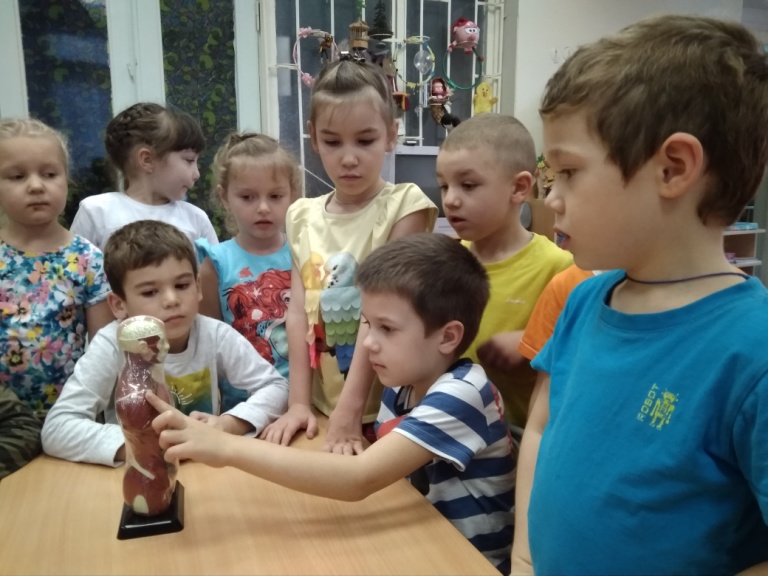 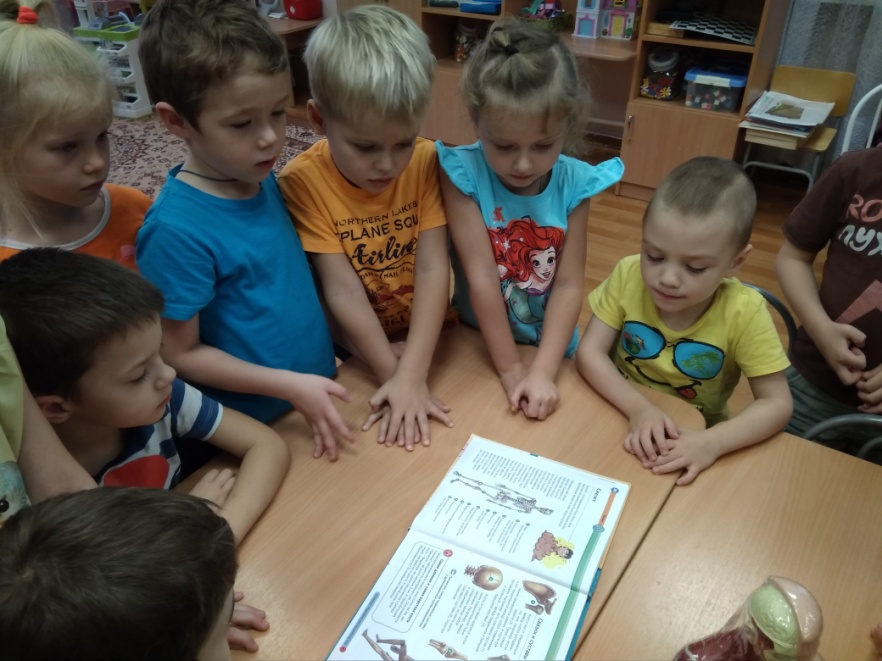 НОД  «Где прячется здоровье? »Экспериментирование  «Что есть в лёгких»    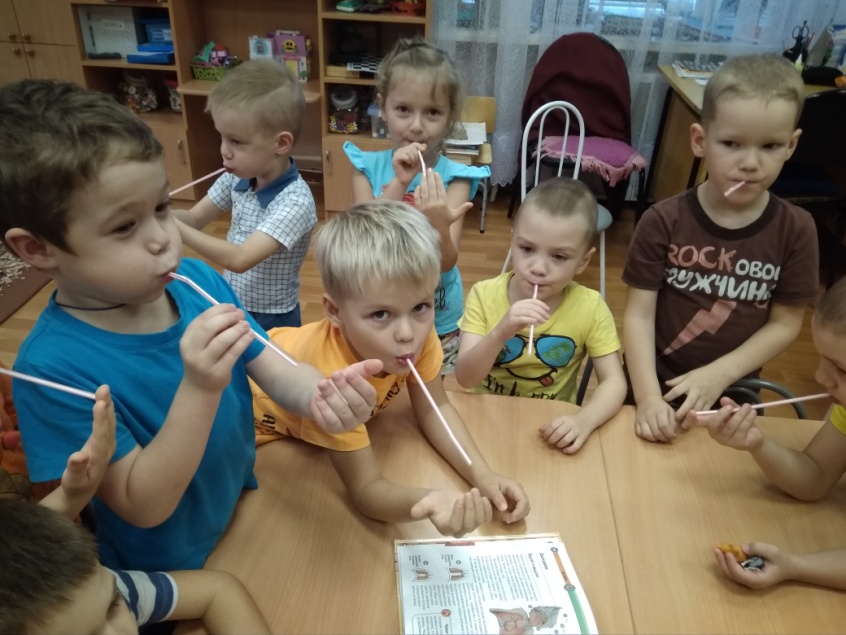 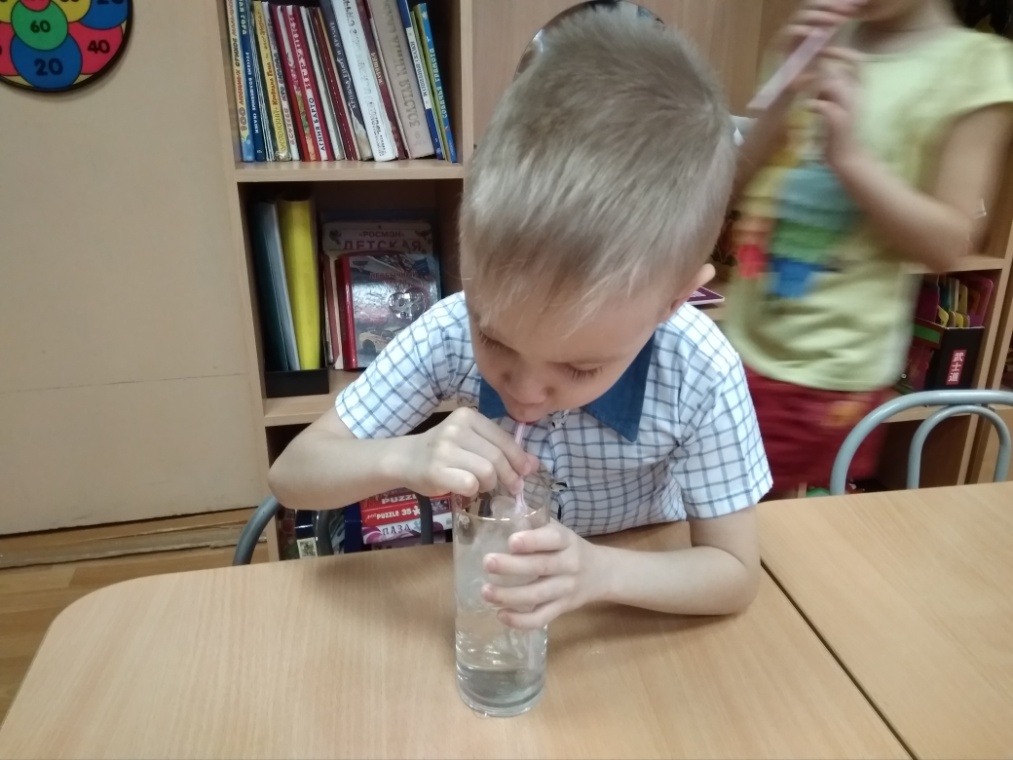 Беседа: «Что я знаю о здоровье?»Чтение художественной литературы Жаброва Е. «Будь спортивным и здоровым»Дидактическая игра «Полезно-вредно», «Что нам нужно для здоровья» (с мячом)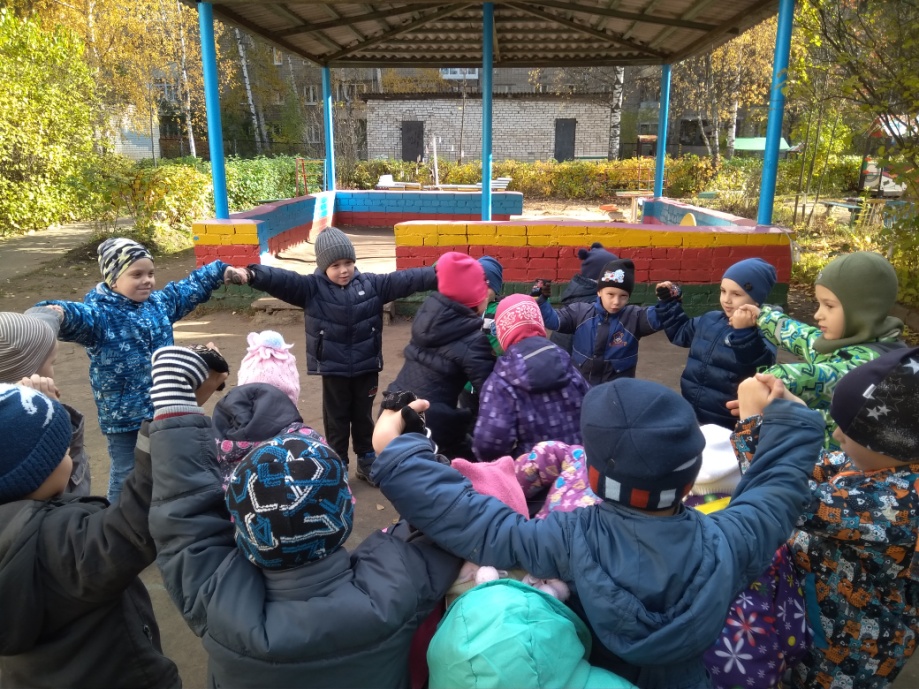 НОД Физическое развитие на улице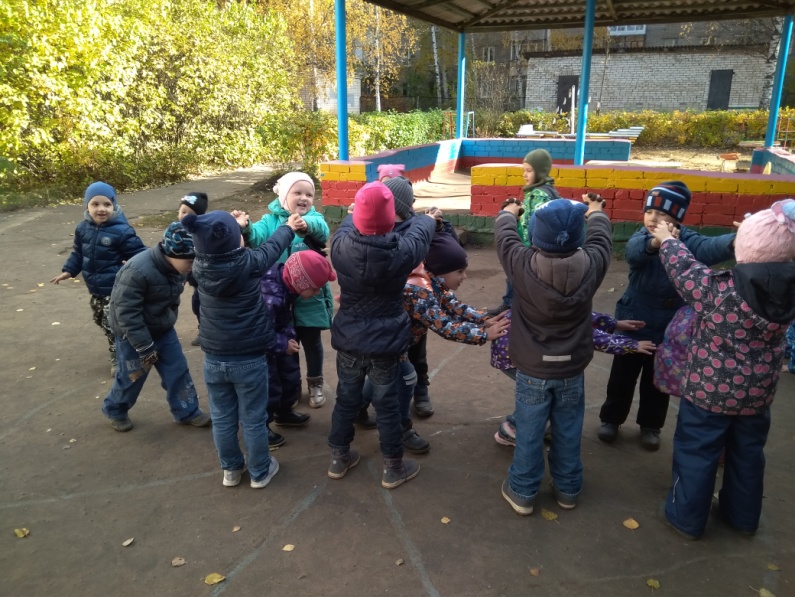 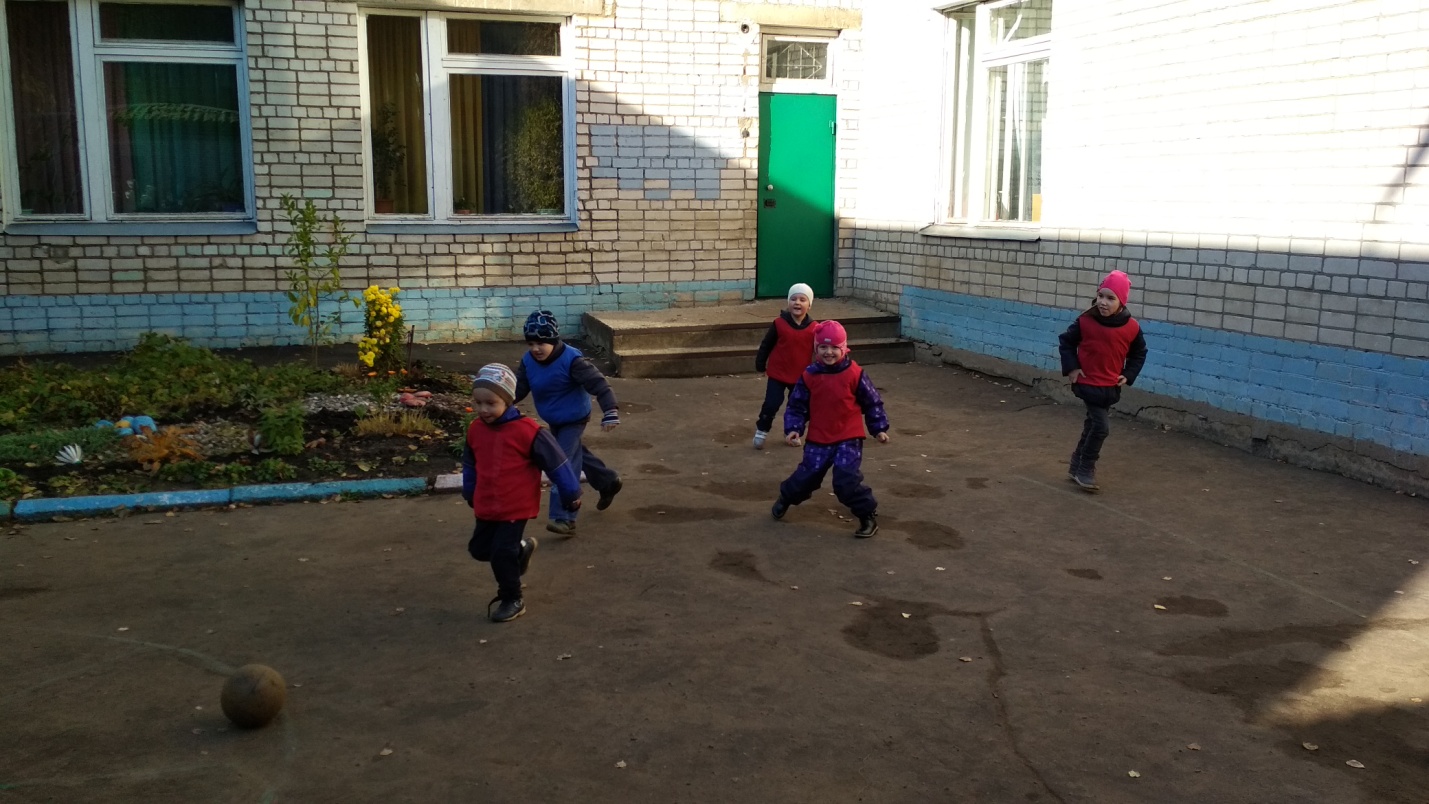 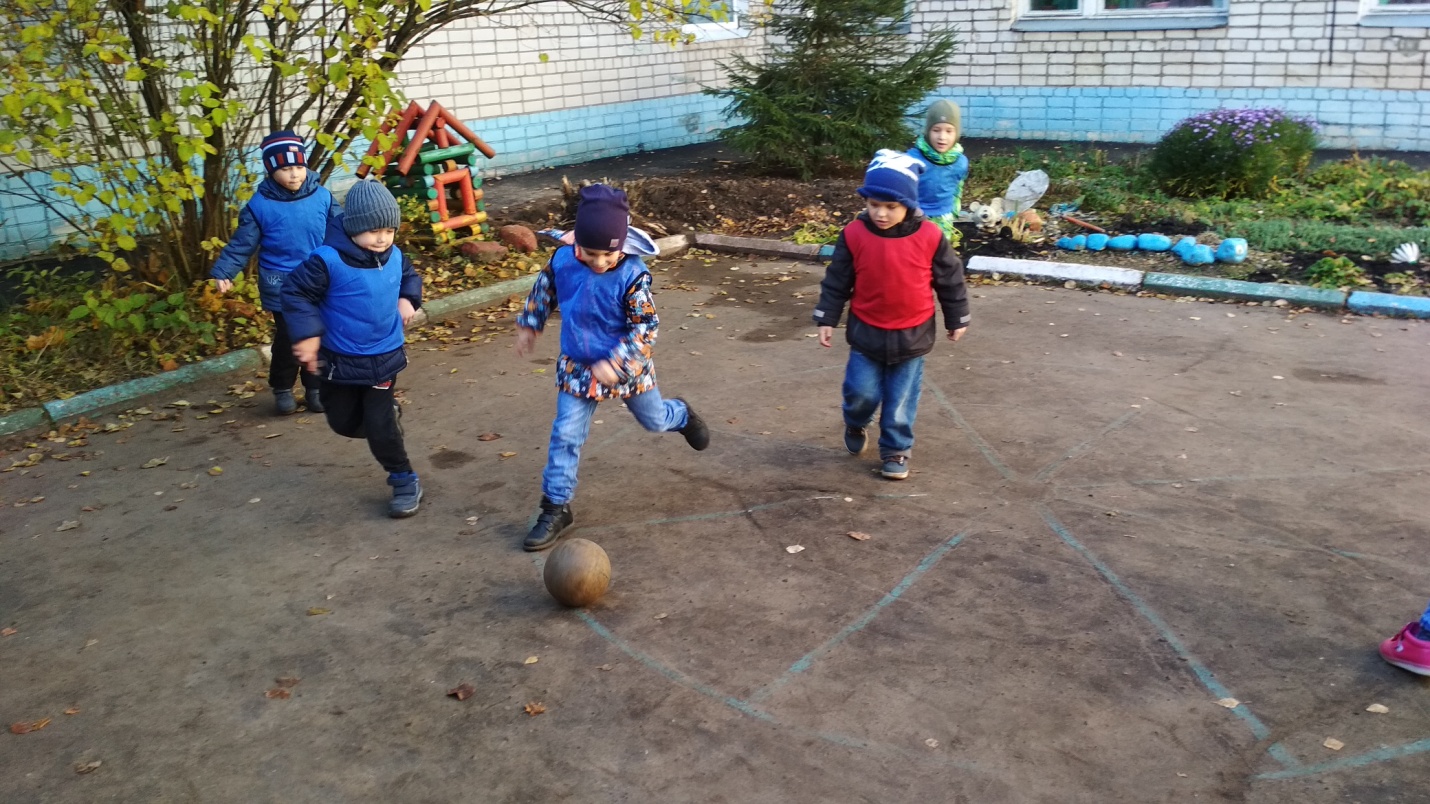 II половина днярассматривание иллюстраций: «Почему заболели ребята»Сюжетно - ролевая игра «Больница»  - дать детям представление о деятельности разных врачей (лор, терапевт, медсестра процедурного кабинета формировать эмоционально - познавательное общение детей друг с другом и со взрослыми, воспитывать интерес к медицинским профессиям, желание заботиться о своём здоровьеЧтение художественной литературы Шорыгина Т.  «Зарядка и простуда»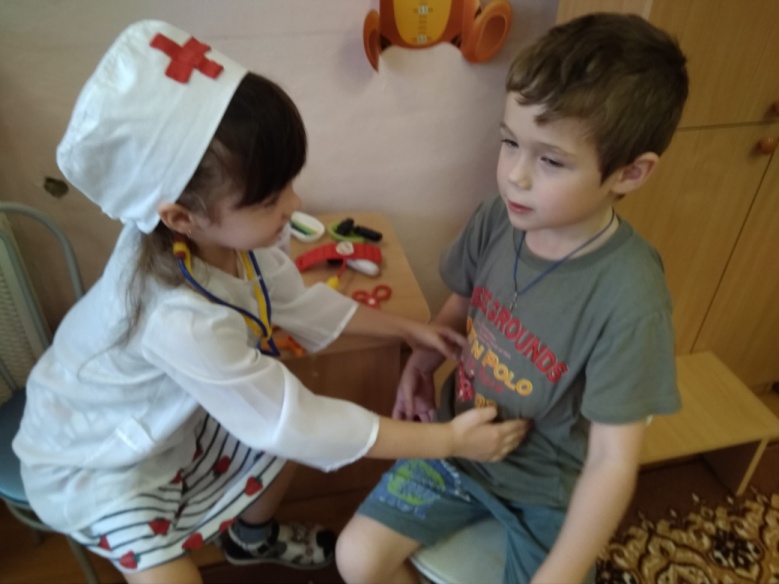 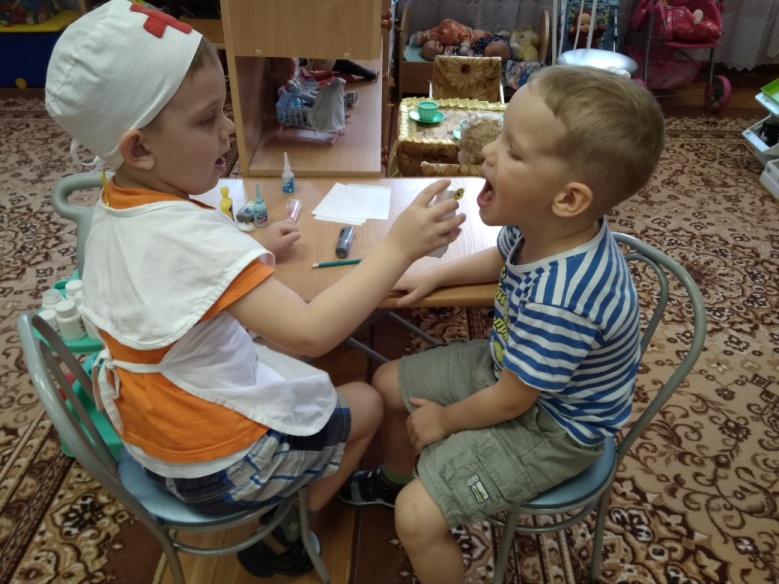 Вторник - «День Витаминки» 16.10.2018 гI половина дняБеседа «Мое здоровье и витамины», «Кисломолочные и бифидосодержащие продукты»;Дидактические игры: «Аскорбинка и ее друзья», «Что едят в сыром (вареном) виде? ».Рассматривание иллюстраций, фотографий, картин о здоровье.Чтение художественной литературы Авдеенко К. «Помидор»Экскурсия на кухню - наблюдение за работой повара, закрепить словарь по темам: «продукты», «овощи», «фрукты».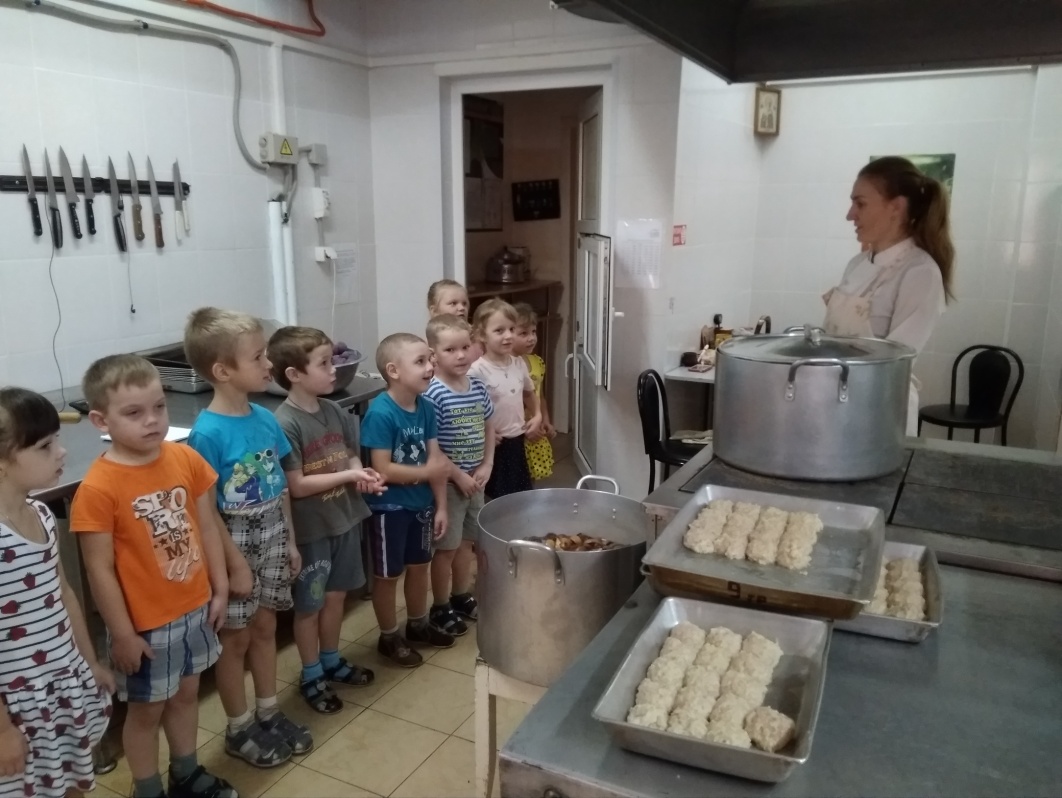 Упражнение «Знакомство с продуктами питания.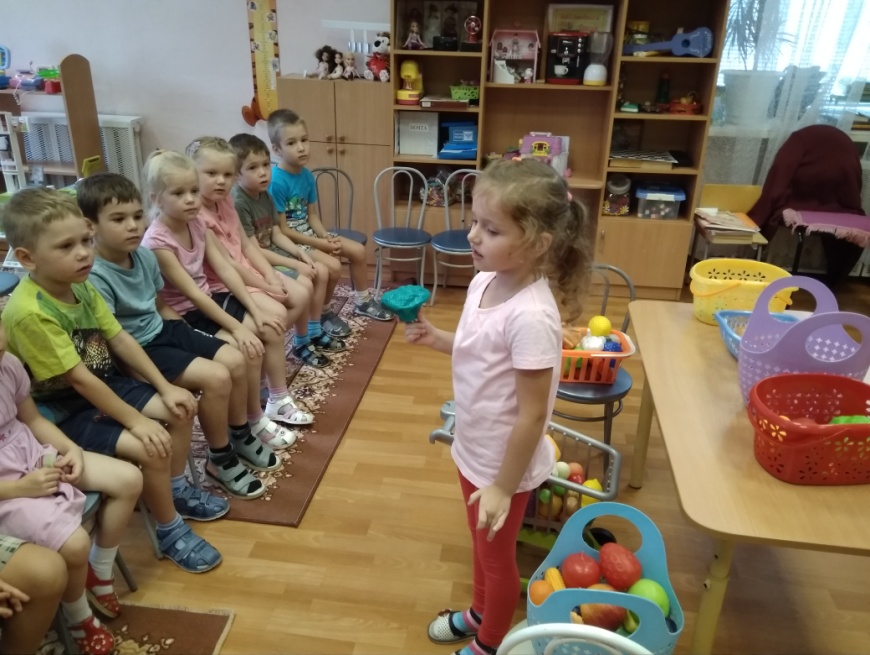 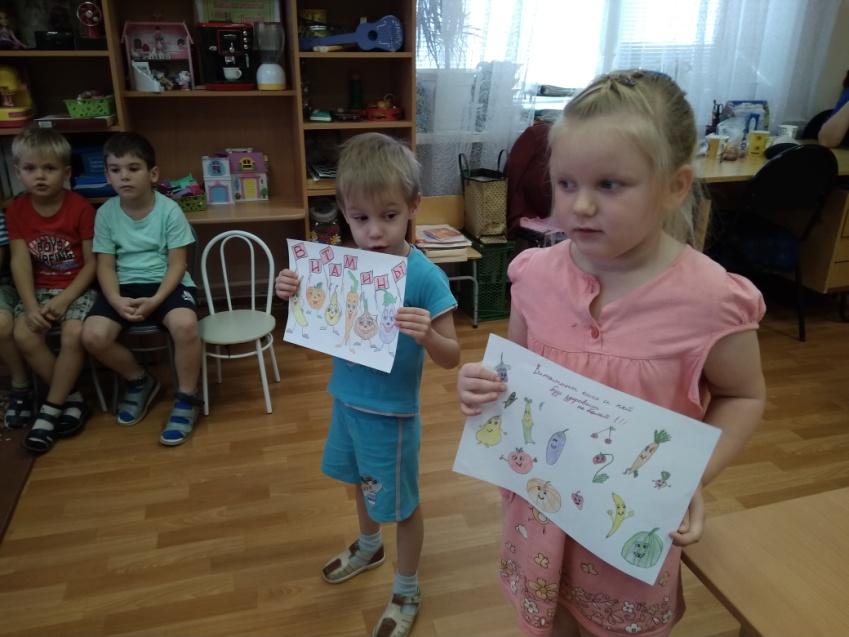 «Реклама овощей и фруктов». II половина дняБеседа: «Витамины я люблю, быть здоровым я хочу» Настольный театр: рассказывание  стихотворения Ю. Тувима «Овощи» 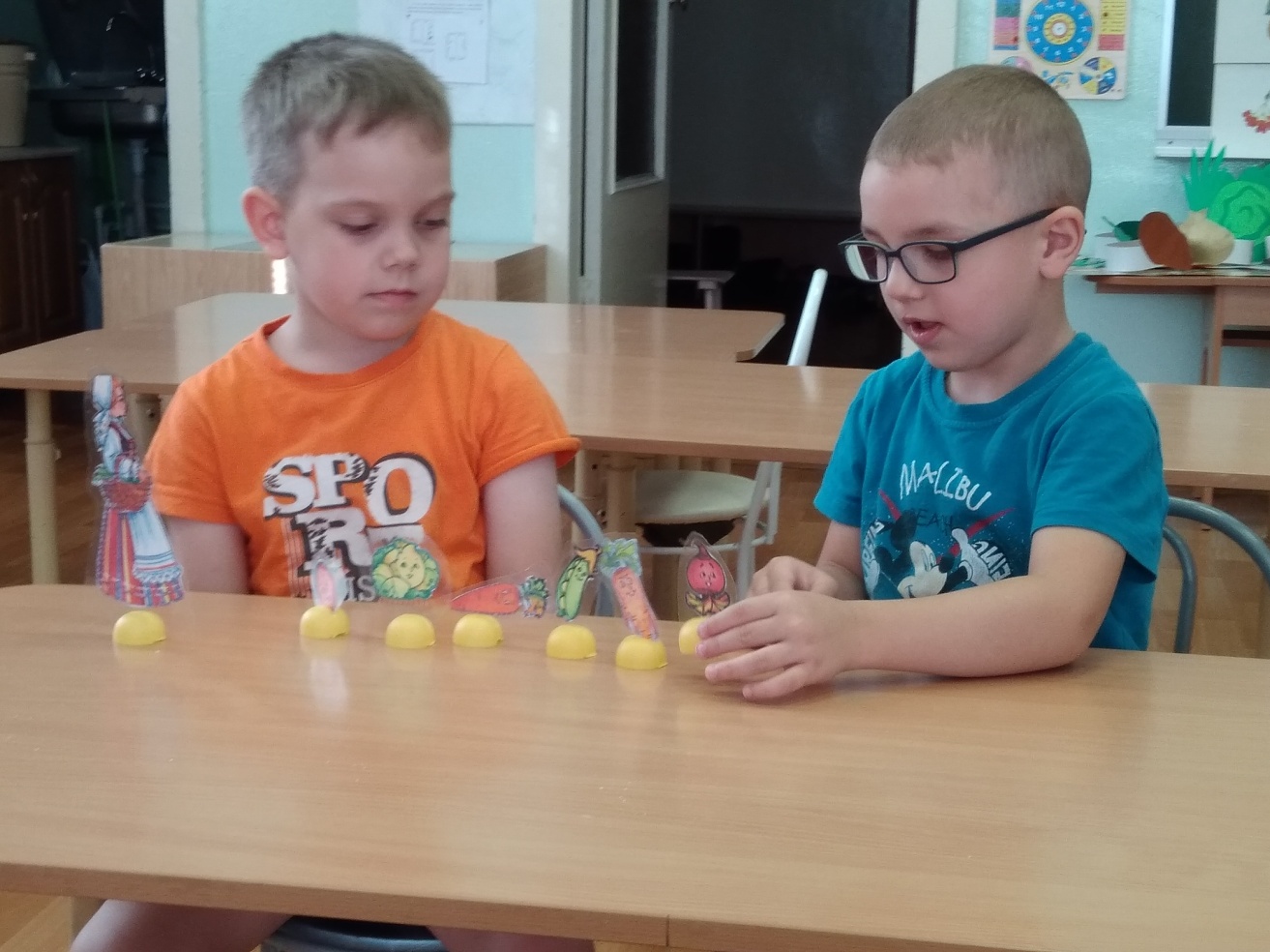 Д/и «Приготовь витаминный салат», «Фруктовый салат», «Фруктовое канапе» Сюжетно - ролевая игра «Магазин»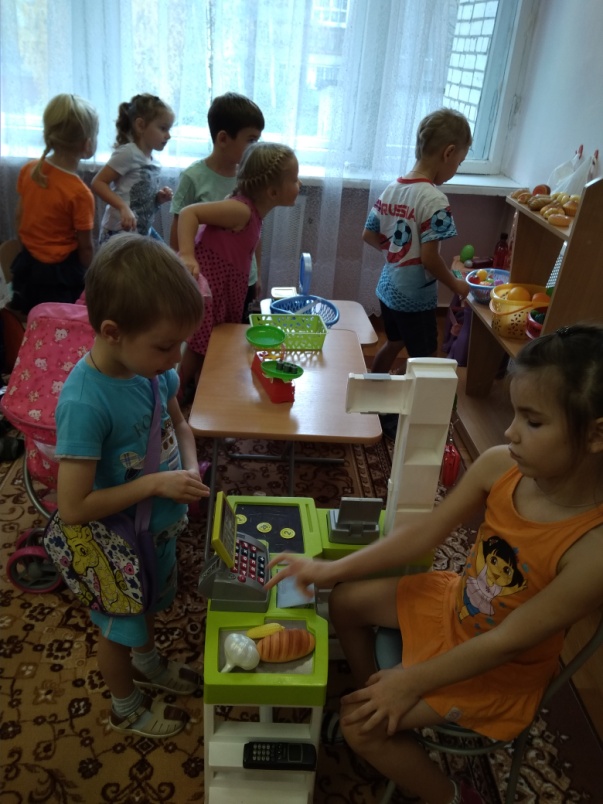 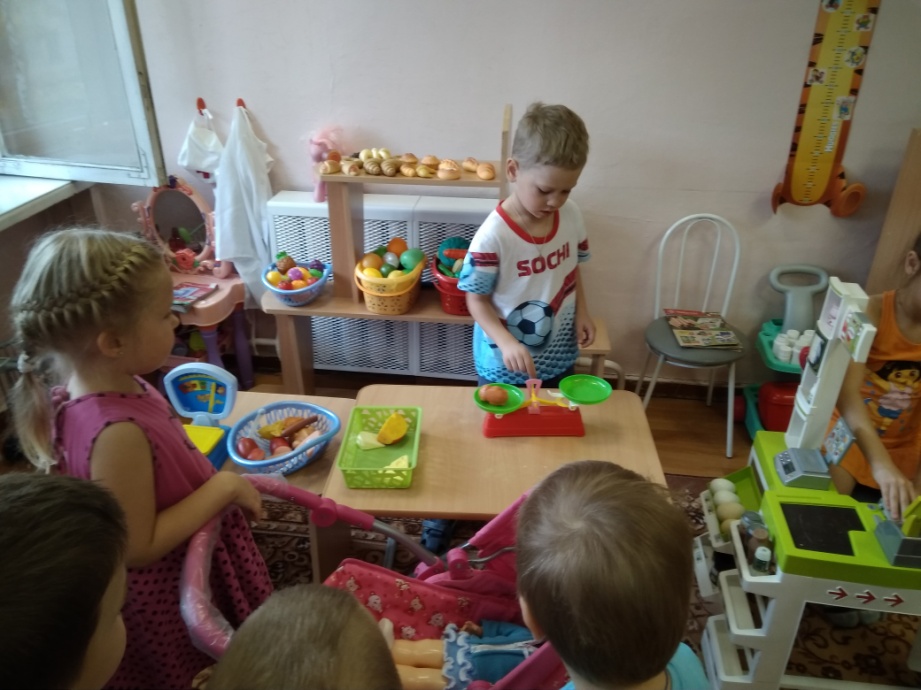 Разукрашивание картинок с овощами и фруктамиСреда – «Как мы победили болезнетворных микробов» 17.10.2018 г. I половина днябеседа с медсестрой детского сада о болезнетворных микробах;Беседы: «Кто такие микробы?», «Что любят микробы?», «Отчего прокисает молоко?», Экспериментирование: «Делаем из молока кефир» (полезные микробы)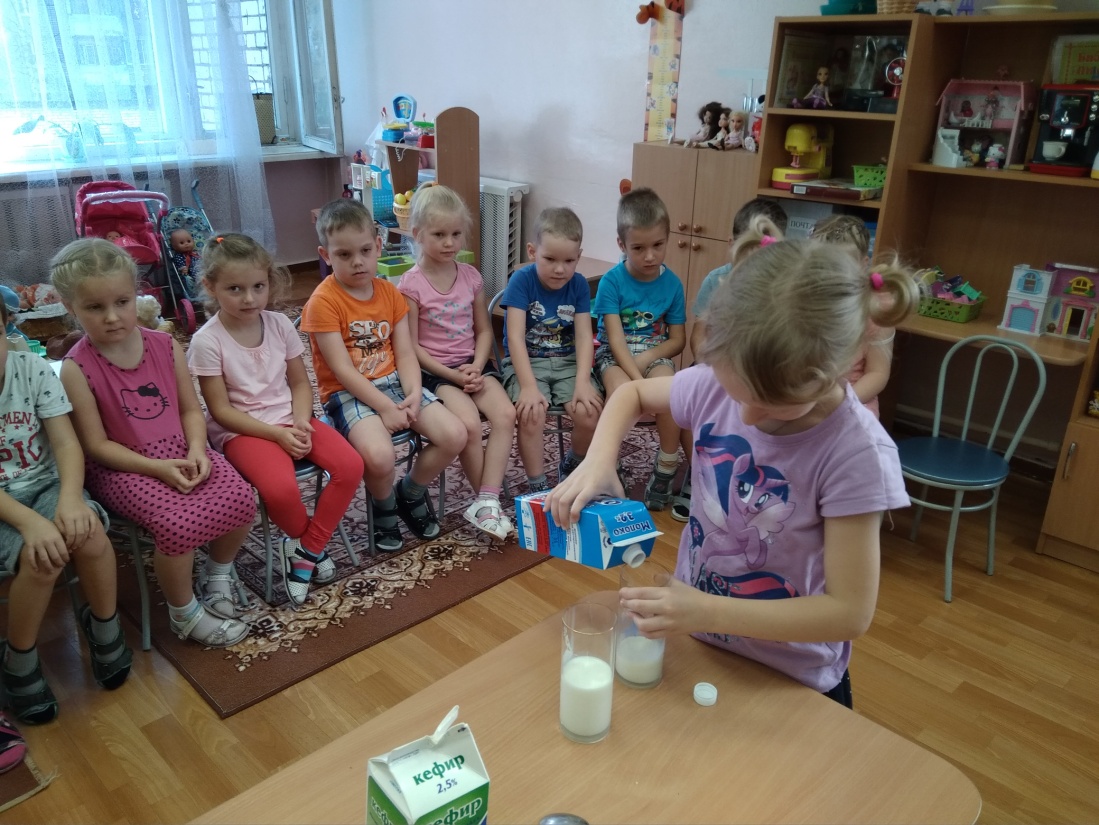 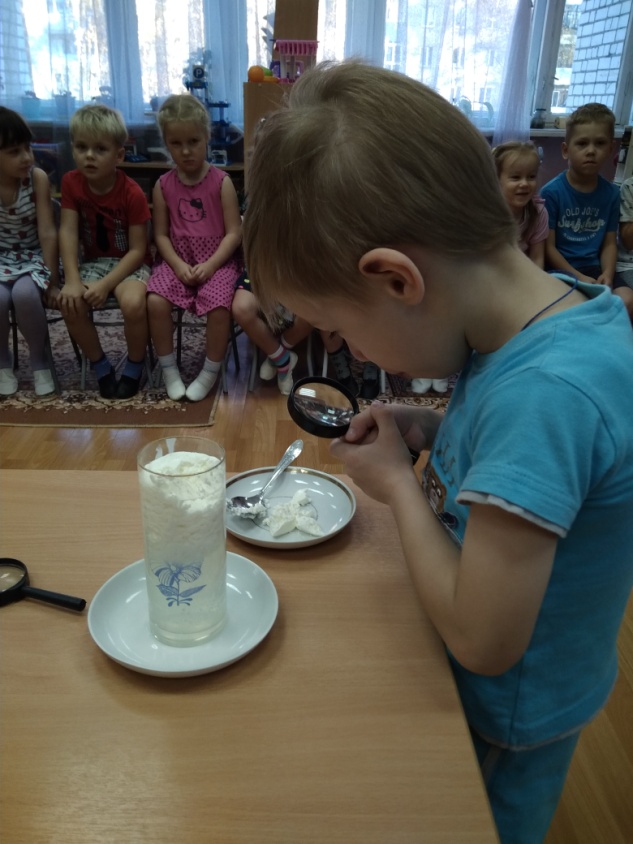 Экспериментирование: «Выращиваем плесень» (вредные микробы). 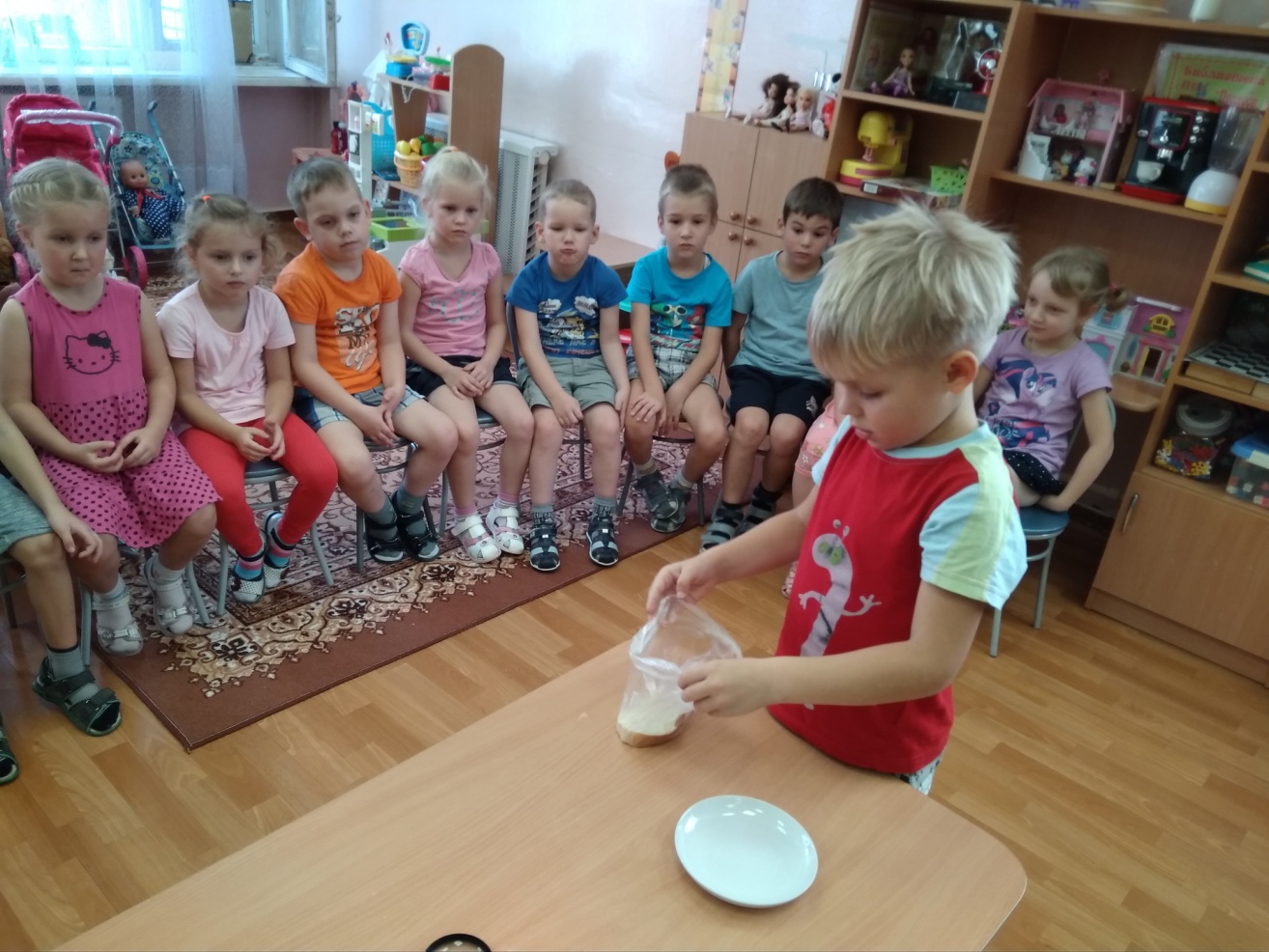 Чтение художественной литературы Остер Г. «Петька – микроб»НОД  ПР+ХЭР совместная познавательная деятельность «Как увидеть микробов» интеграция Лепка «Микробы».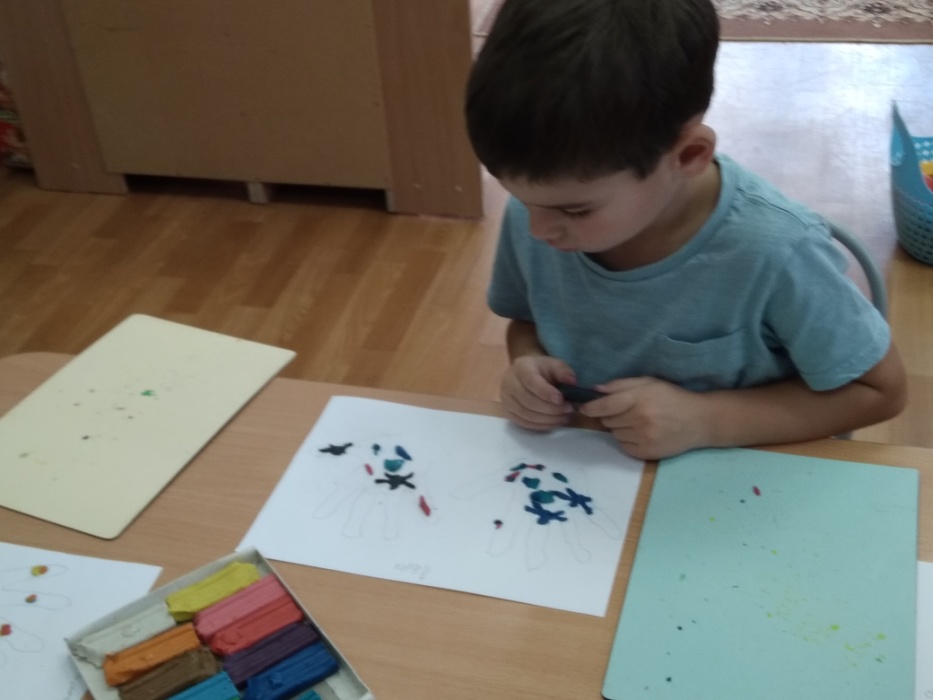 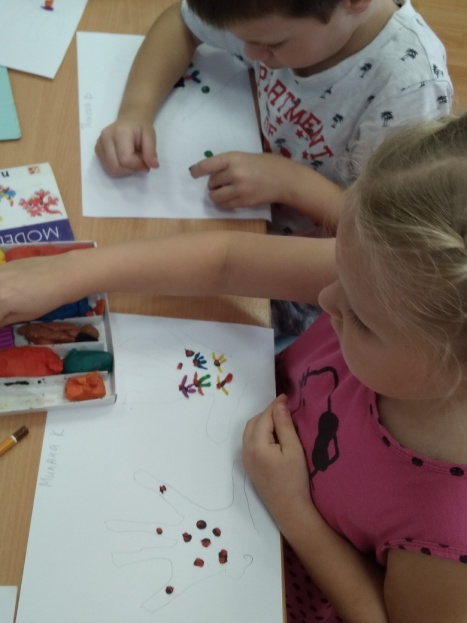 НОД Физическое развитие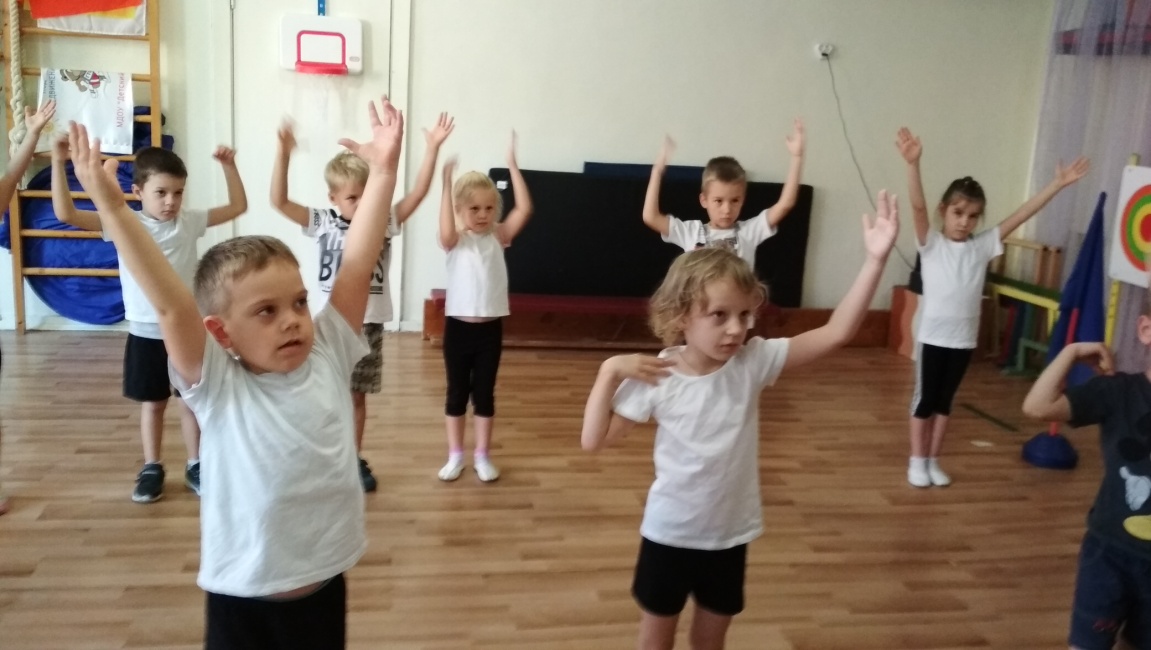 Составление рассказов детьми на темы: «Мне микроб не страшен», «Что такое здоровый образ жизни», «Правильное питание»; II половина дняБеседы: «Враги микробов», «Микробы и вирусы – враги нашего здоровья». 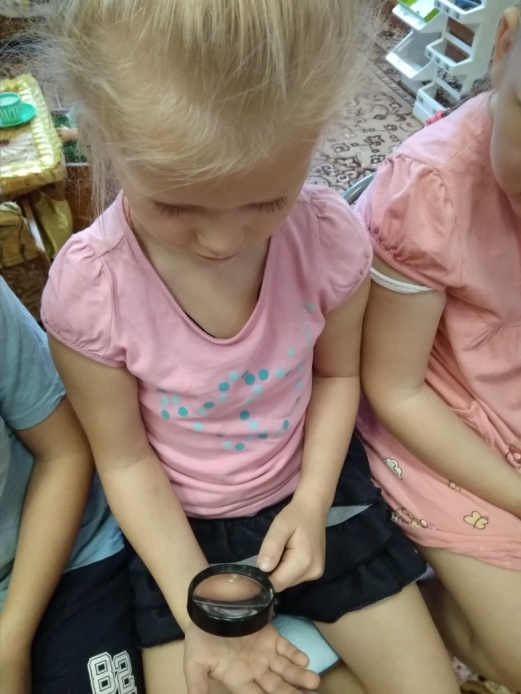 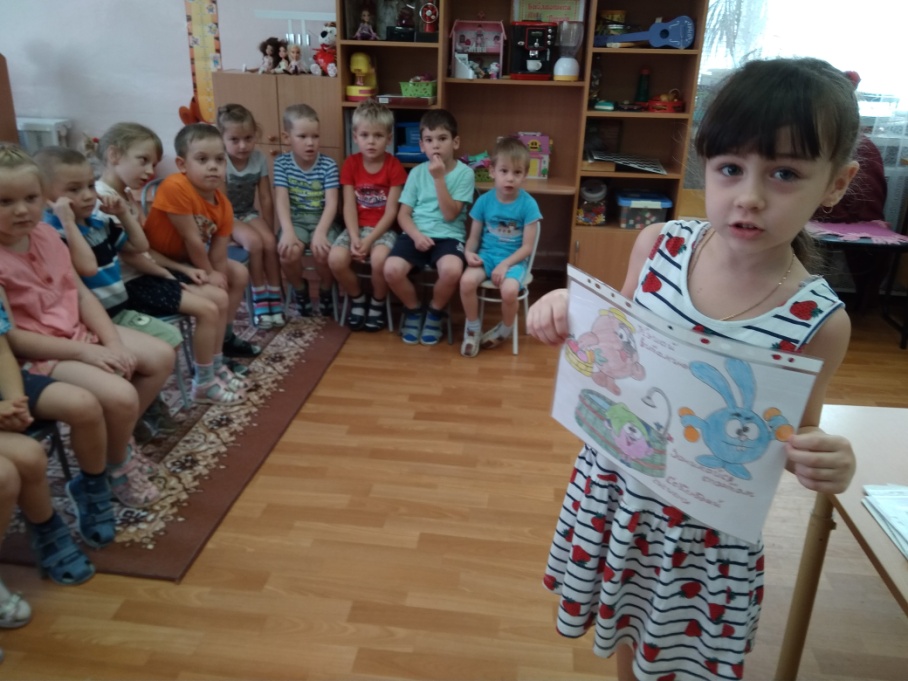 Сочинение сказок про микробов;Совместная деятельность по изготовлению атрибутов к инсценировке  «Сказка о том, почему лук горьким стал» 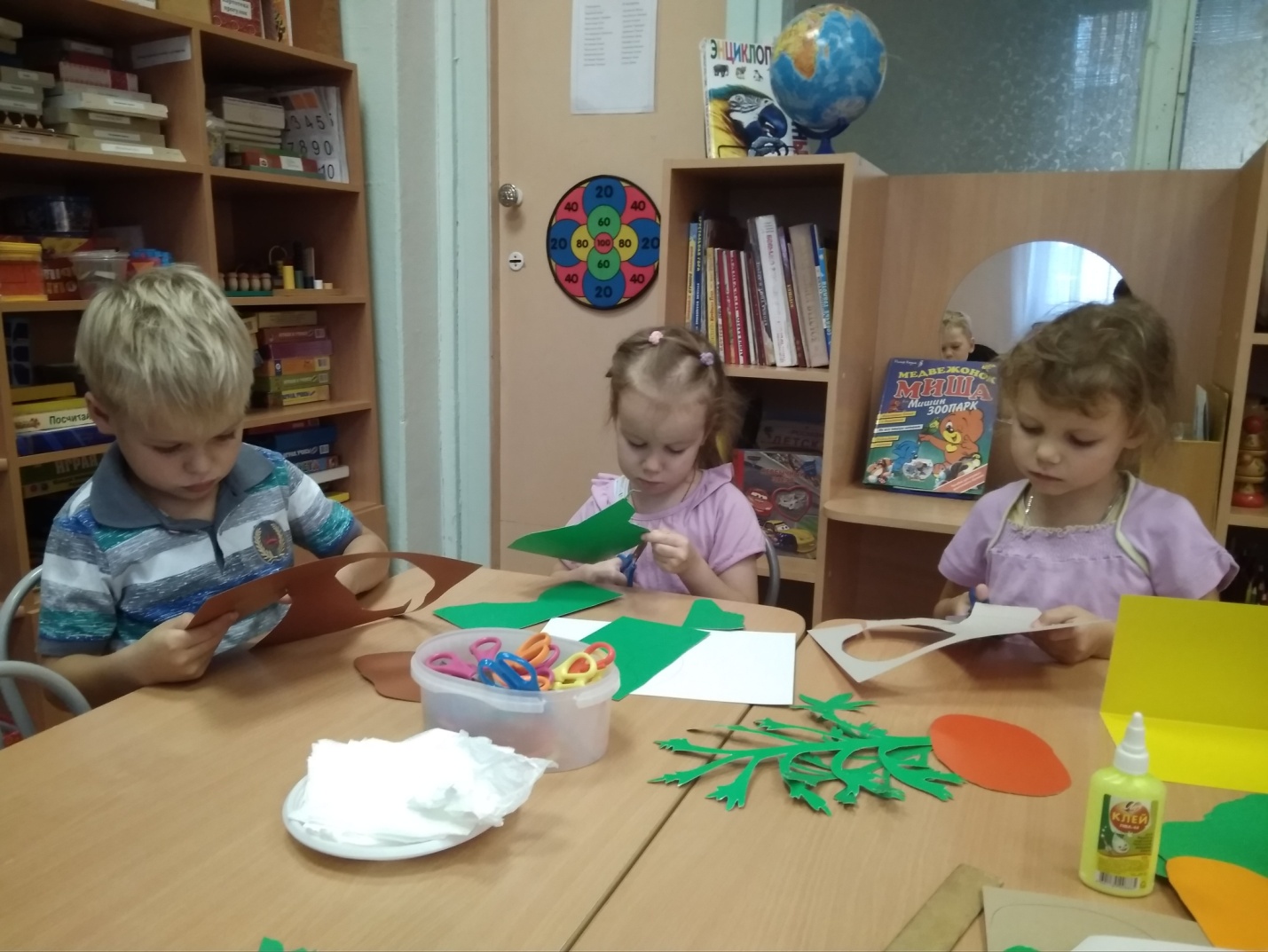 Четверг –  «Чистота – залог здоровья» 18.10.2018 г.I половина дняБеседа «Чистим зубы – избавляемся от микробов» - закрепить правила ухода за зубами, правильной чистке и уходе за зубной щёткой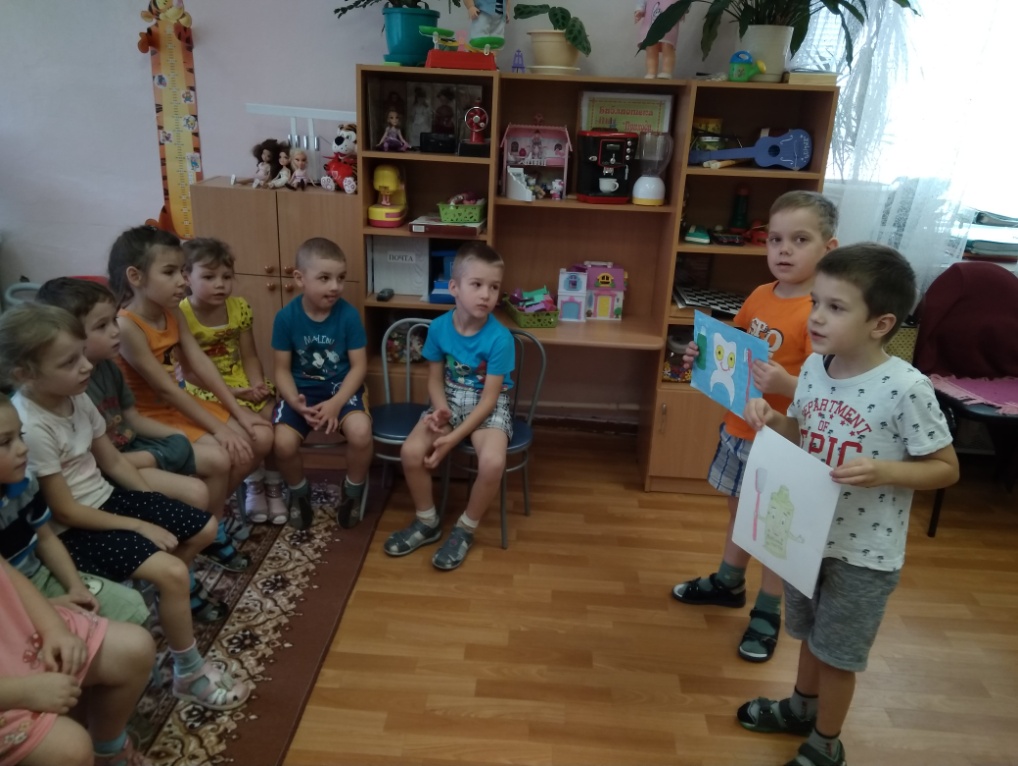 Чтение худ. литературы Яснов М. "Я мою руки".Просмотр мультфильма «Смешарики. Гигиена»;НОД Рисование по стихотворению А.Барто «Девочка Чумазая»Совместная деятельность «Советы Мойдодыра»  – знание правил гигиены;Сюжетно-ролевая игра:   «Кафе».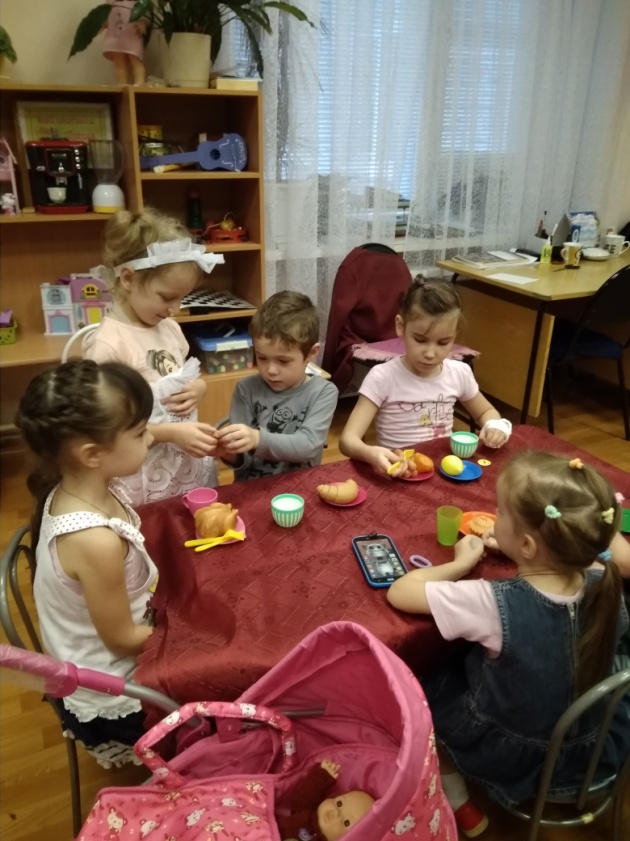 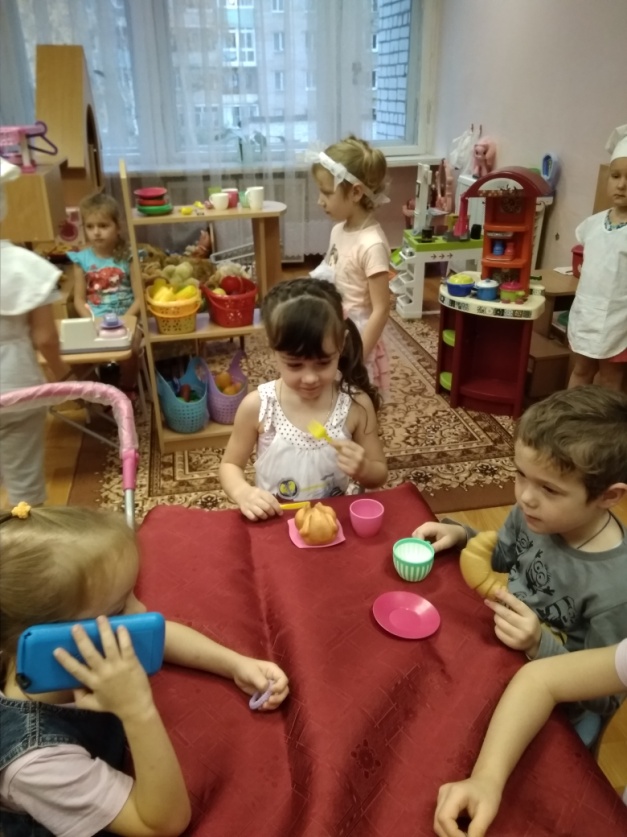 II половина дняПросмотр презентации «Здоровый образ жизни»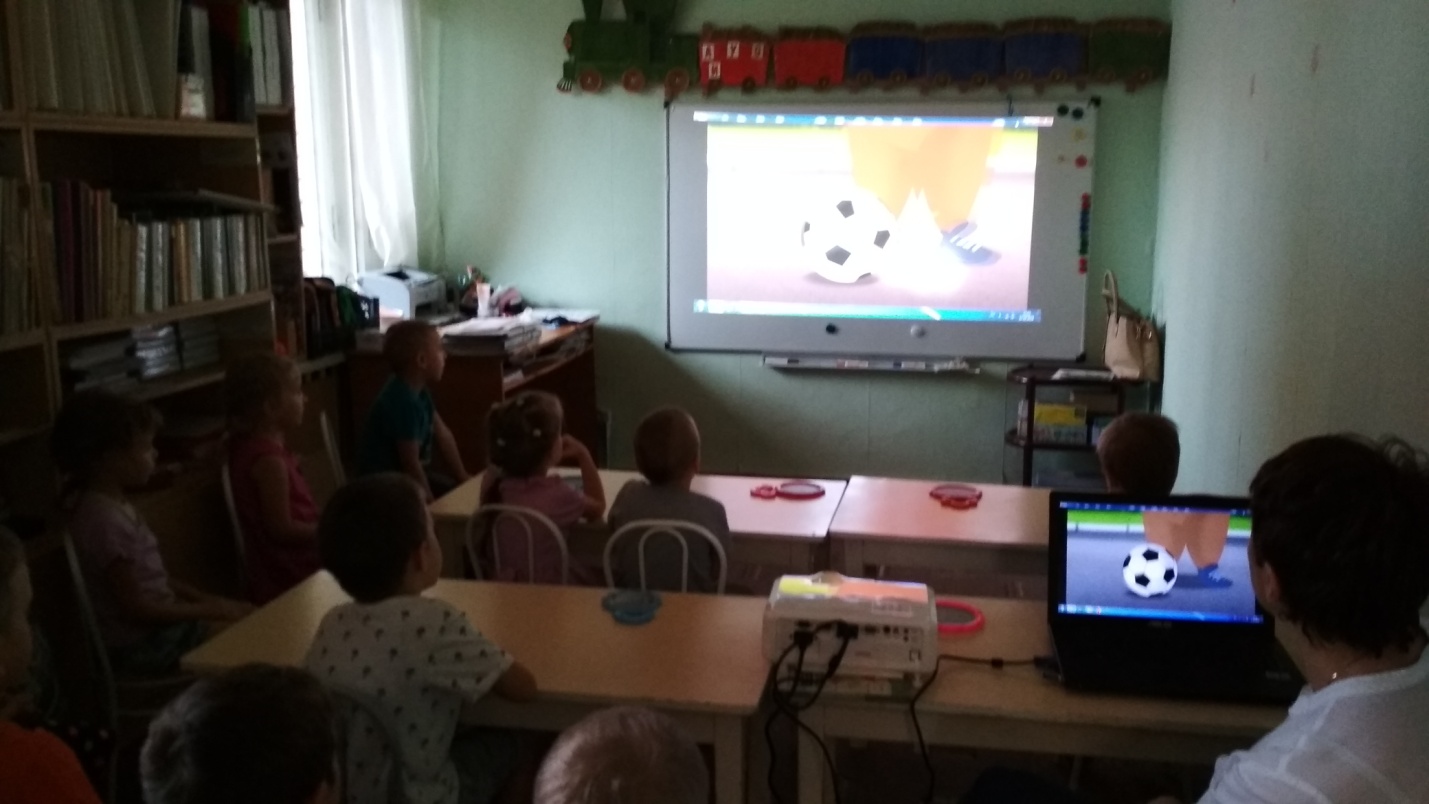 дидактические игры «Пирамида здоровья», «Валеология» (уход за органами чувств)Изготовление плакатов «Витамины» и «Чтобы зубы не болели!» (из рисунков детей с родителями)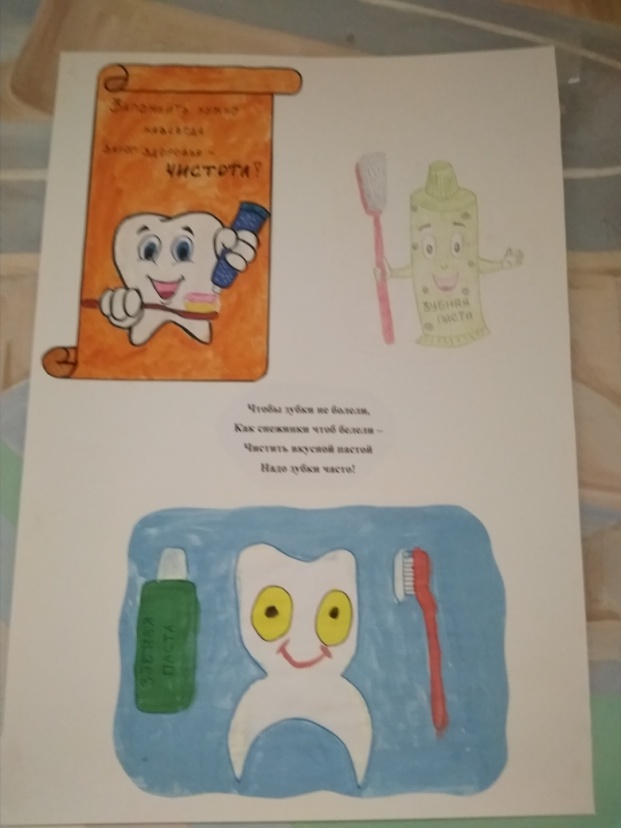 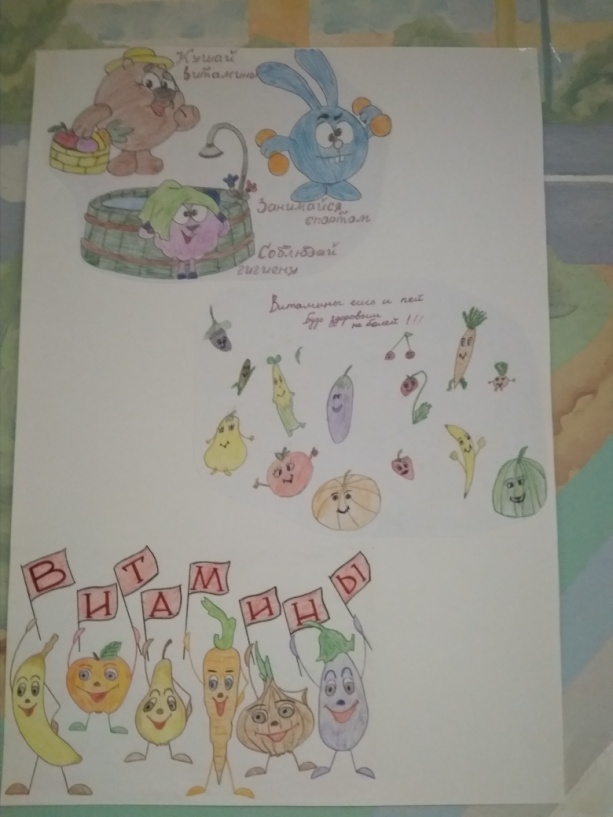 Пятница «Мы порядком дорожим – соблюдаем свой режим». 19.10.2018г.I половина дняБеседы «Наши верные друзья – режим дня», «Зачем мы спим?» - рассказать о влиянии правильного распорядка дня на здоровье; формировать привычку к определенному режиму.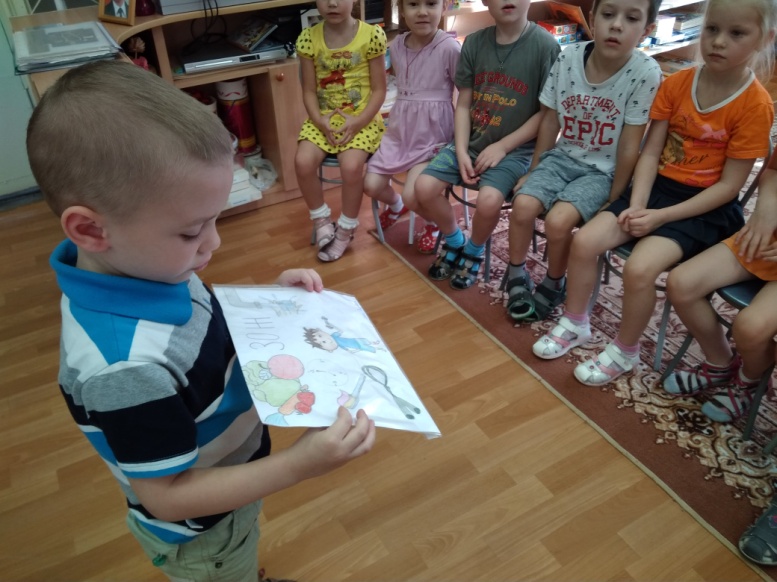 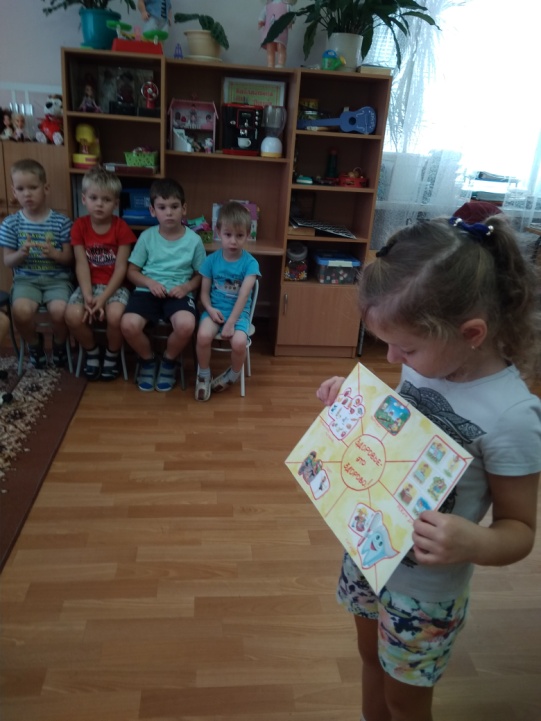 Чтение художественной литературы: «Деловой человек» Л. Рыжова, «Наоборот» Е. Карганова.  НОД ФЭМП «Мой режим дня» Беседа: «Красивая осанка» - побуждать детей выполнять физические упражнения осознанно, понимая их значимостьНОД Физическое развитие 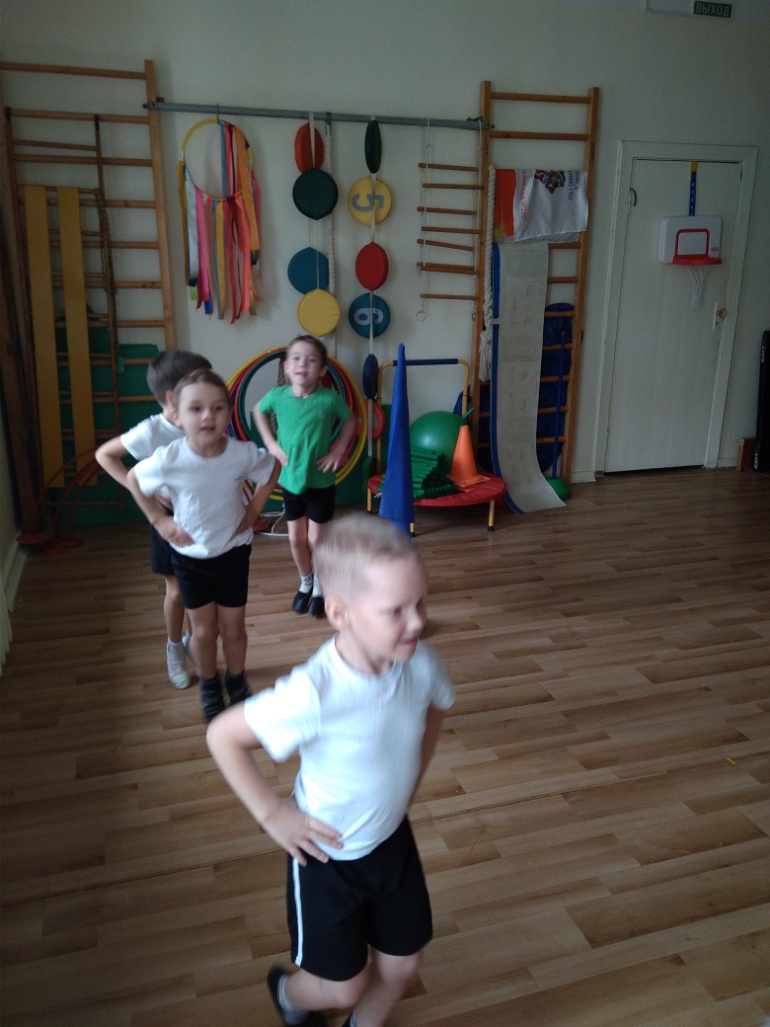 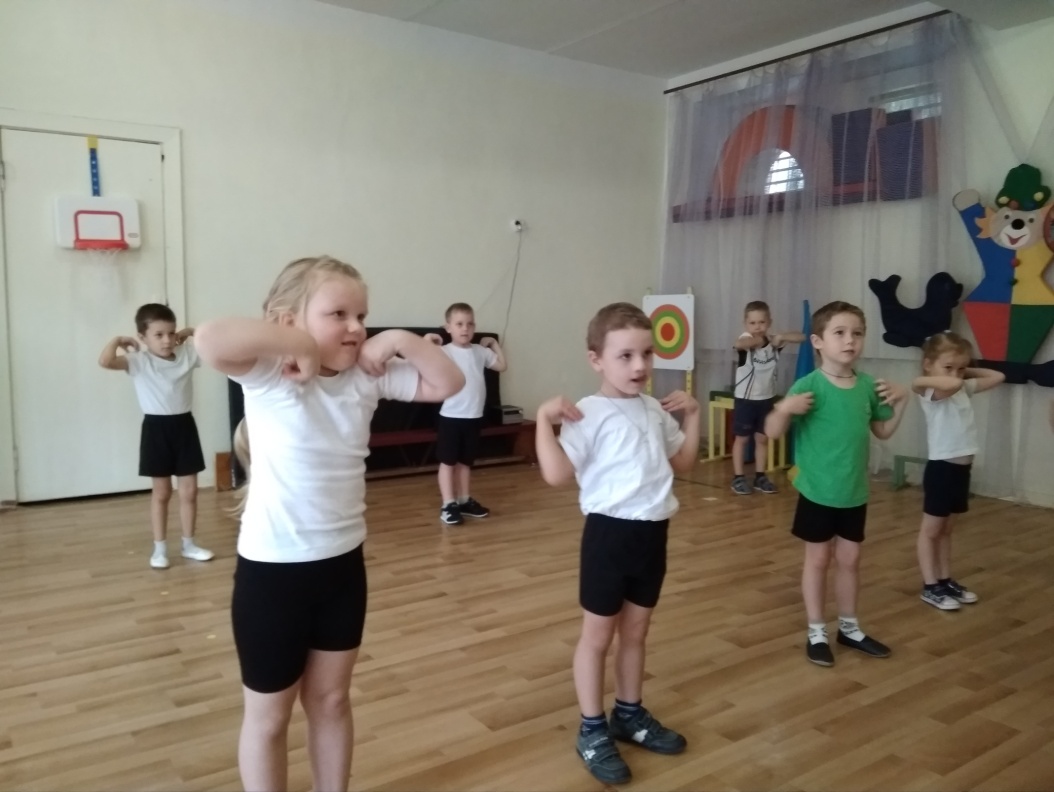 II половина дня Слушание песен по теме «ЗОЖ»Изготовление  фотогазеты  «Папа, мама, я и вся наша семья». 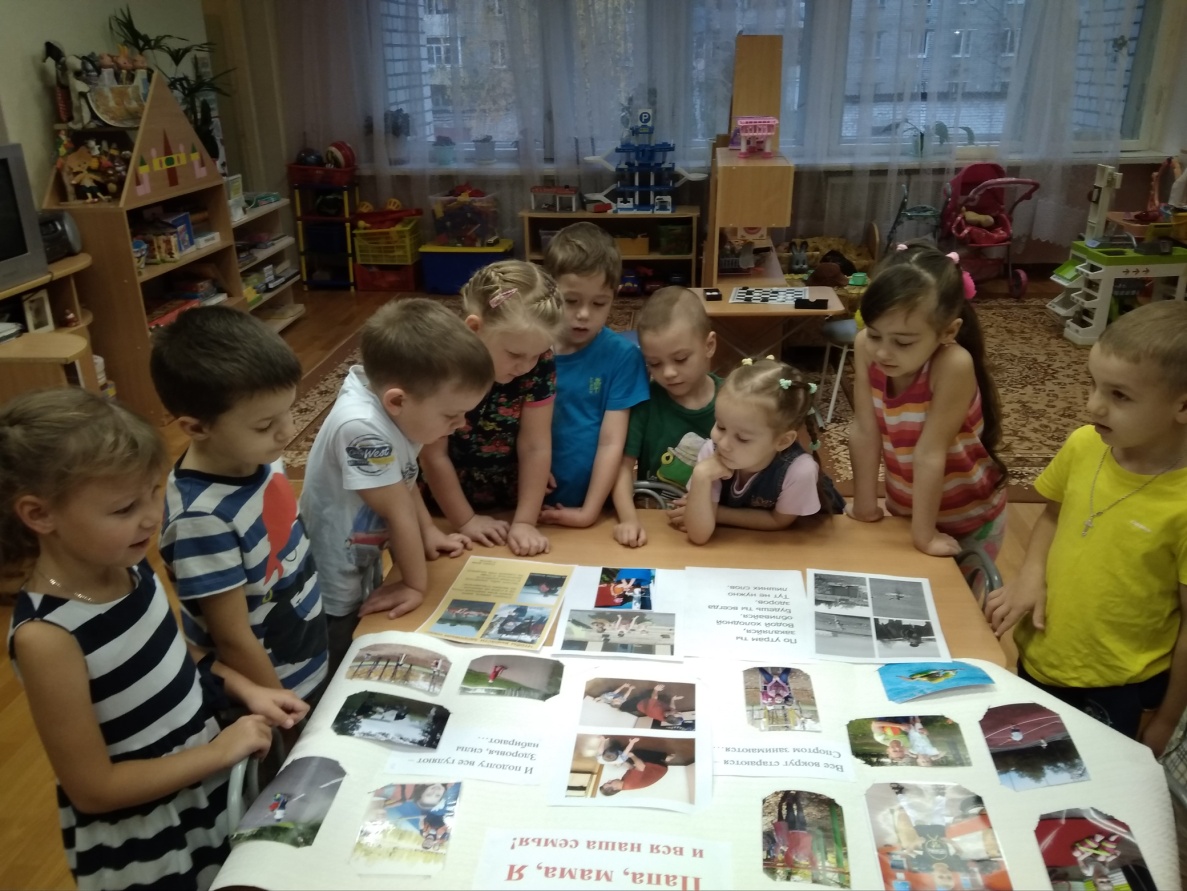 Чтение М.  Грозовский «Распорядок дня», Т.  Шорыгина «Зачем соблюдать режим».Понедельник «С физкультурой дружить – здоровым быть!» 23.10.2018 г.I половина дняБеседа с детьми «Что такое здоровье»Беседа – рассуждение «Я – спортсмен». НОД Физическое развитие на улице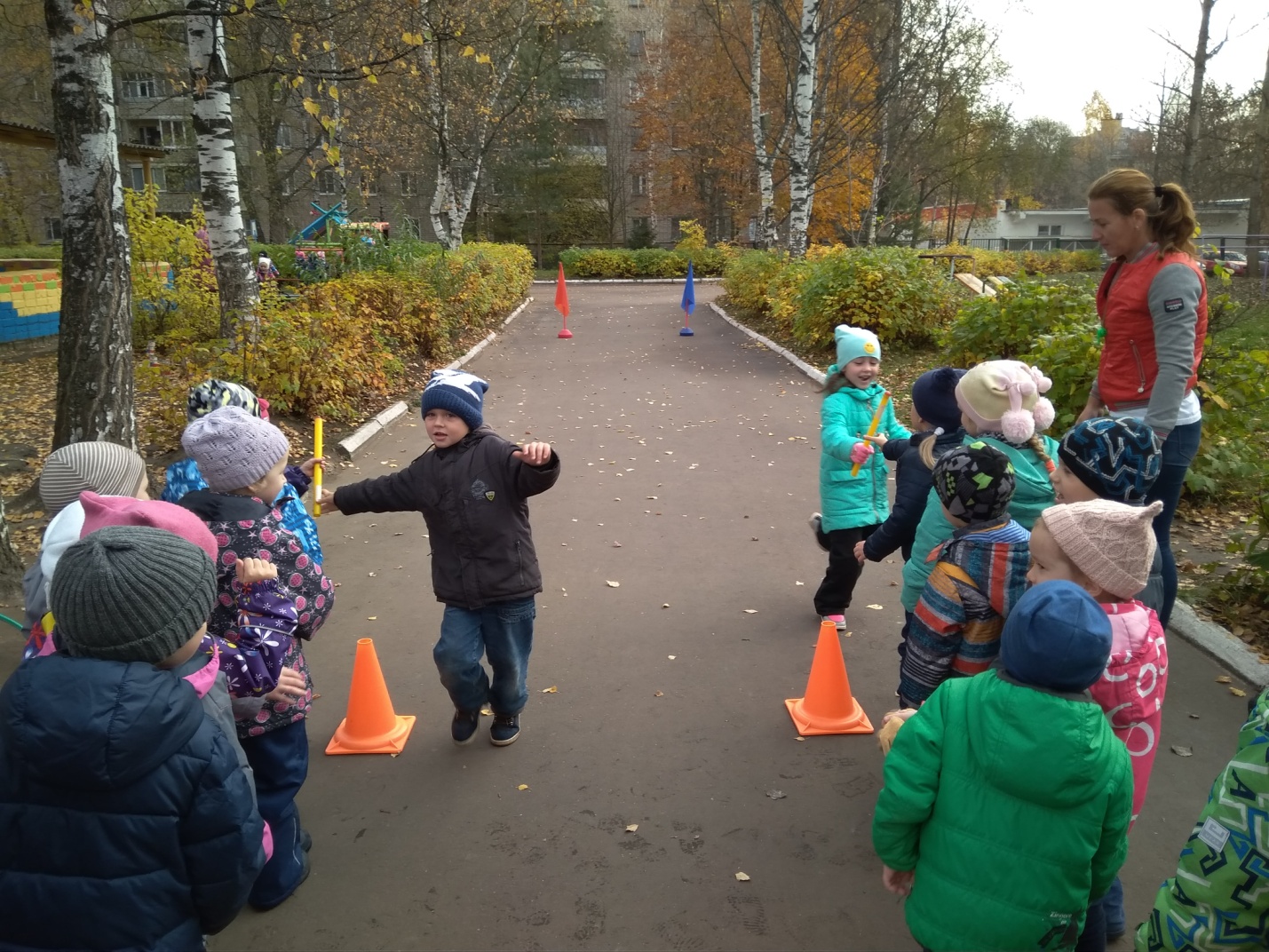 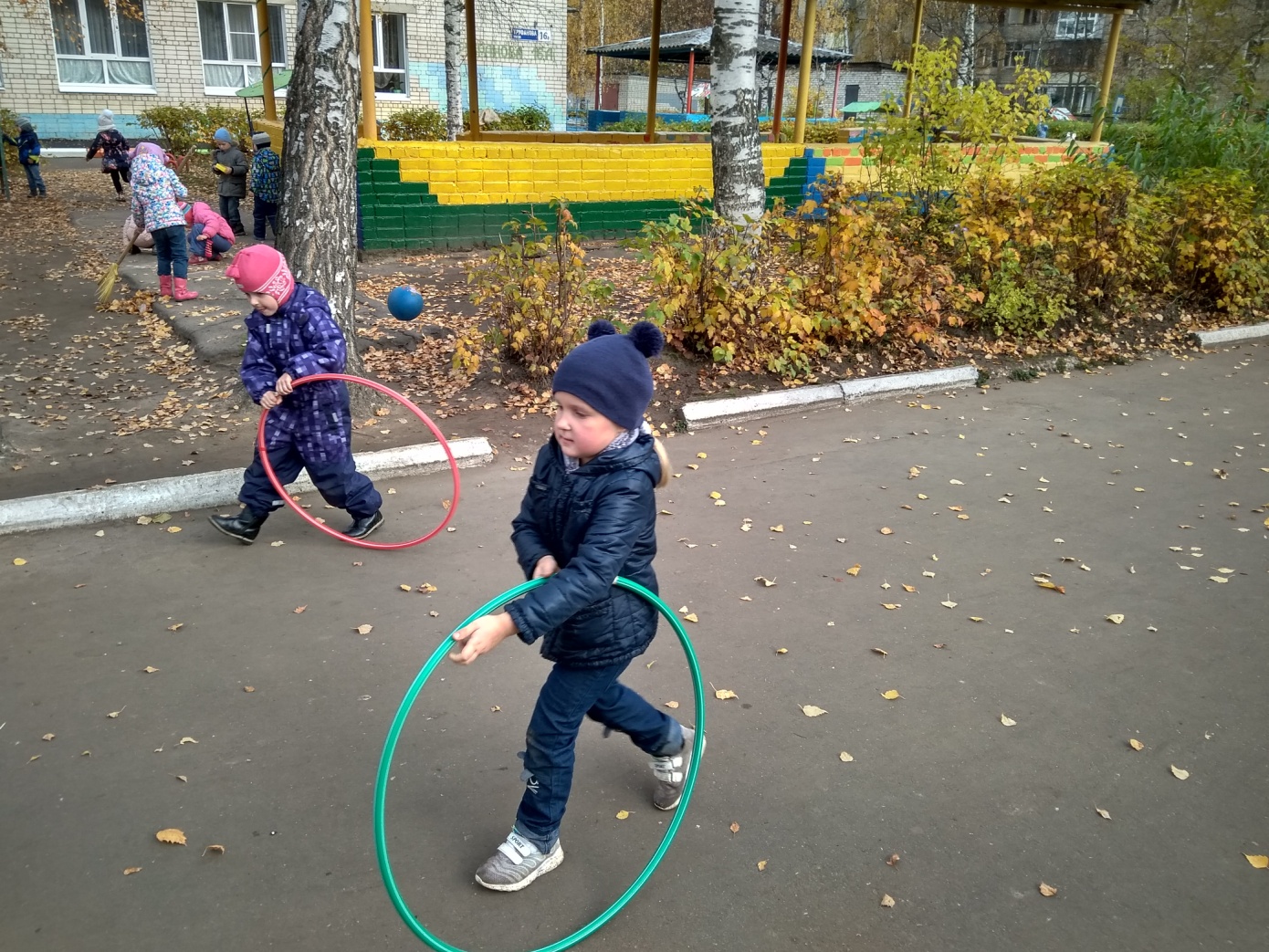 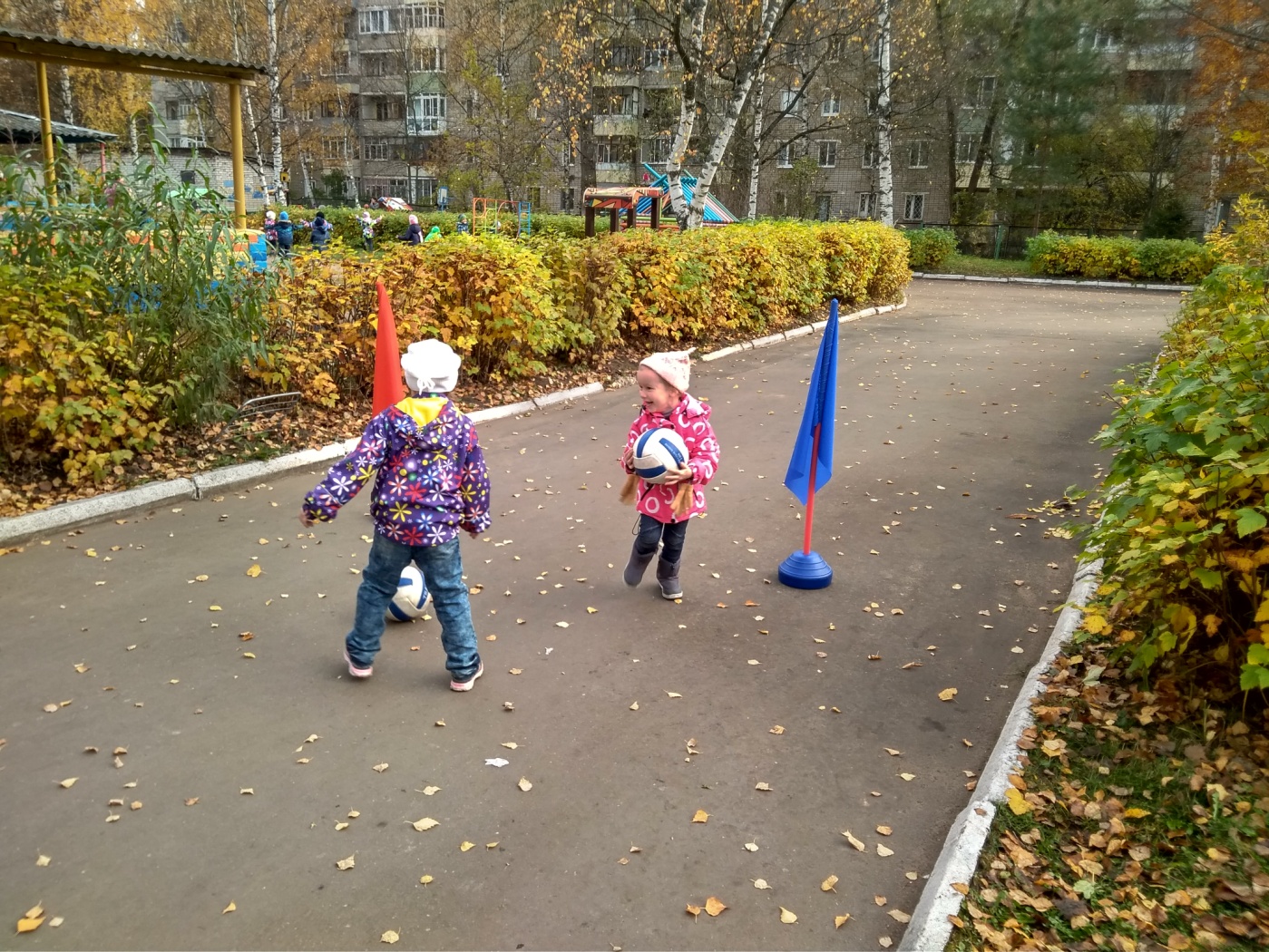 Физиологические опыты (обращать внимание детей на то, как изменяется работа нашего организма во время подвижных игр, физической нагрузки (покраснение, потоотделение, учащенное сердцебиение), упражнения в определении  пульса в разных состояниях (за 10 с.);Загадки о спорте.Работа в спортивном уголке: рассматривание альбома «Виды спорта».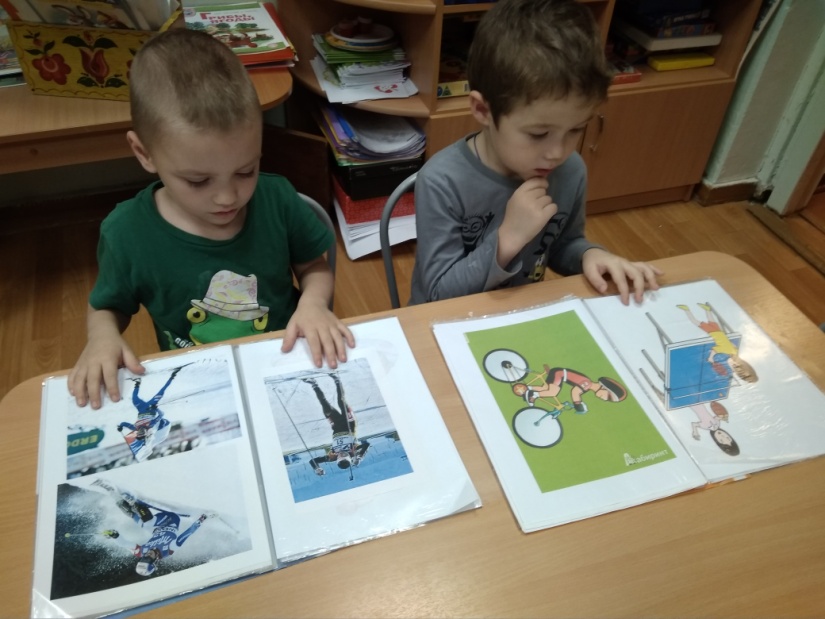 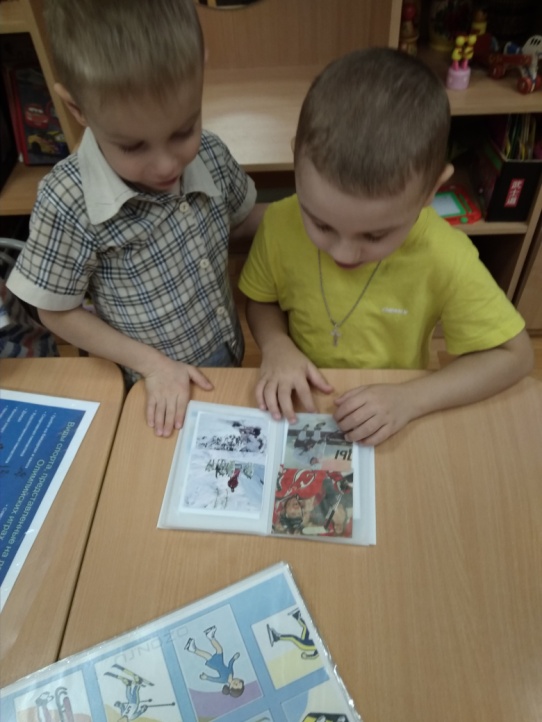 Д/и «Продолжи фразу», «Кому что нужно?», «Кто скажет больше слов о мяче (клюшке, лыжах, велосипеде и т. д.)».Игра-соревнование «Я лучше и аккуратнее всех сложил одежду» для закрепления умение быстро, аккуратно раздеваться, раскладывать одежду в определенные места;II половина днядидактические игры  «Правильное питание», «Мы - спортсмены»рассматривание плесени  эксперимент «Выращиваем плесень» (вредные микробы).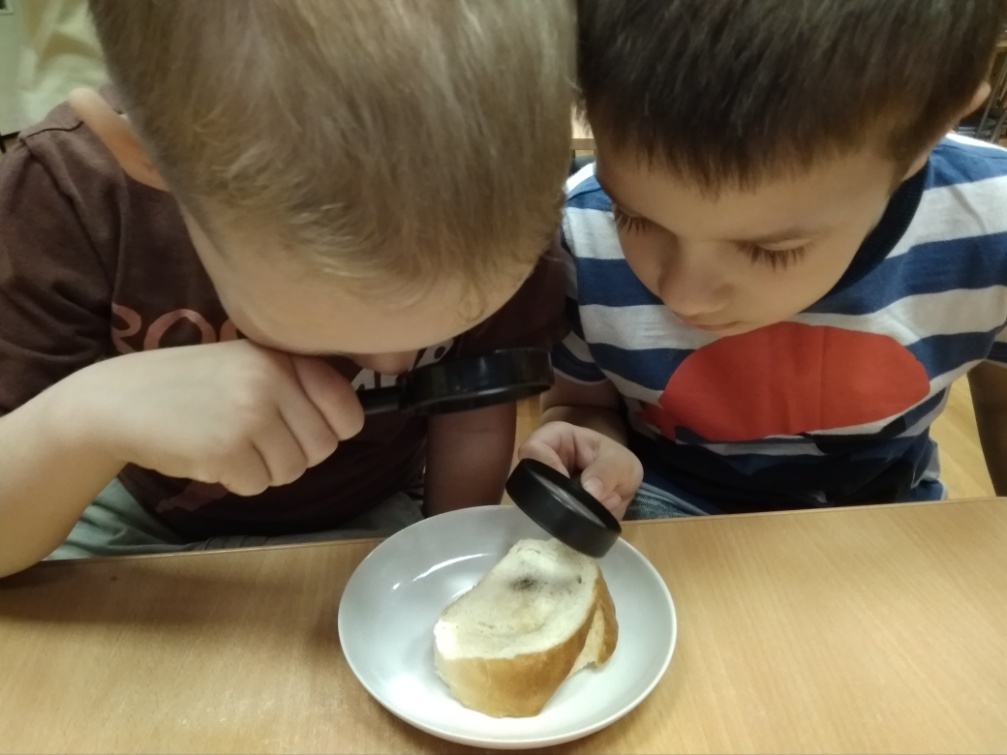 беседа: «Опасные ситуации во время детских игр на улице»раскраски  «Виды спорта»инсценировка для младших дошколят  сказки  «Сказка о том, почему лук горьким стал»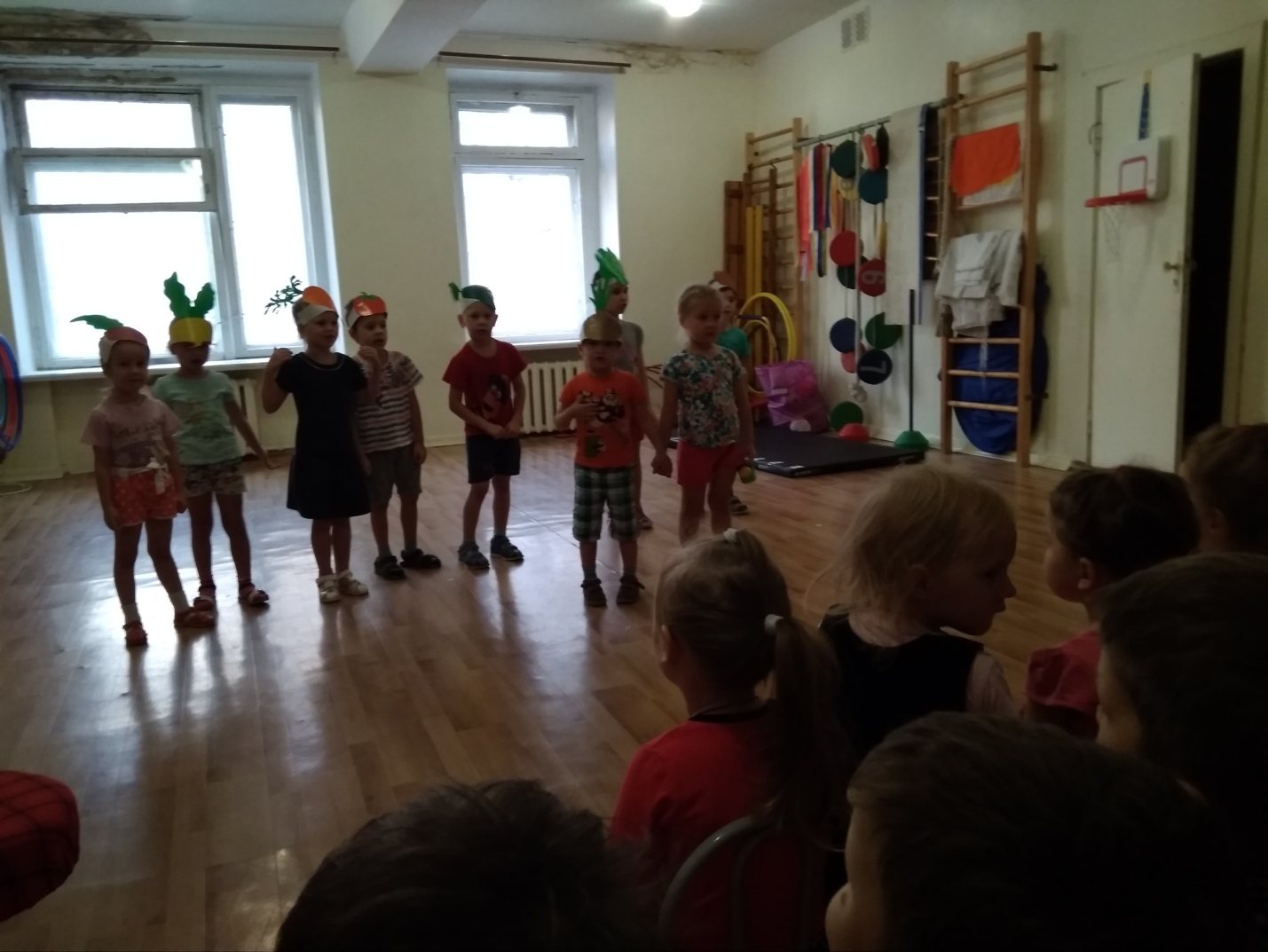 Вторник «Если хочешь быть здоров - закаляйся!» 22.10.2018 г.I половина дняБеседа: «Солнце, воздух и вода – наши лучшие друзья»Самомассаж от простуды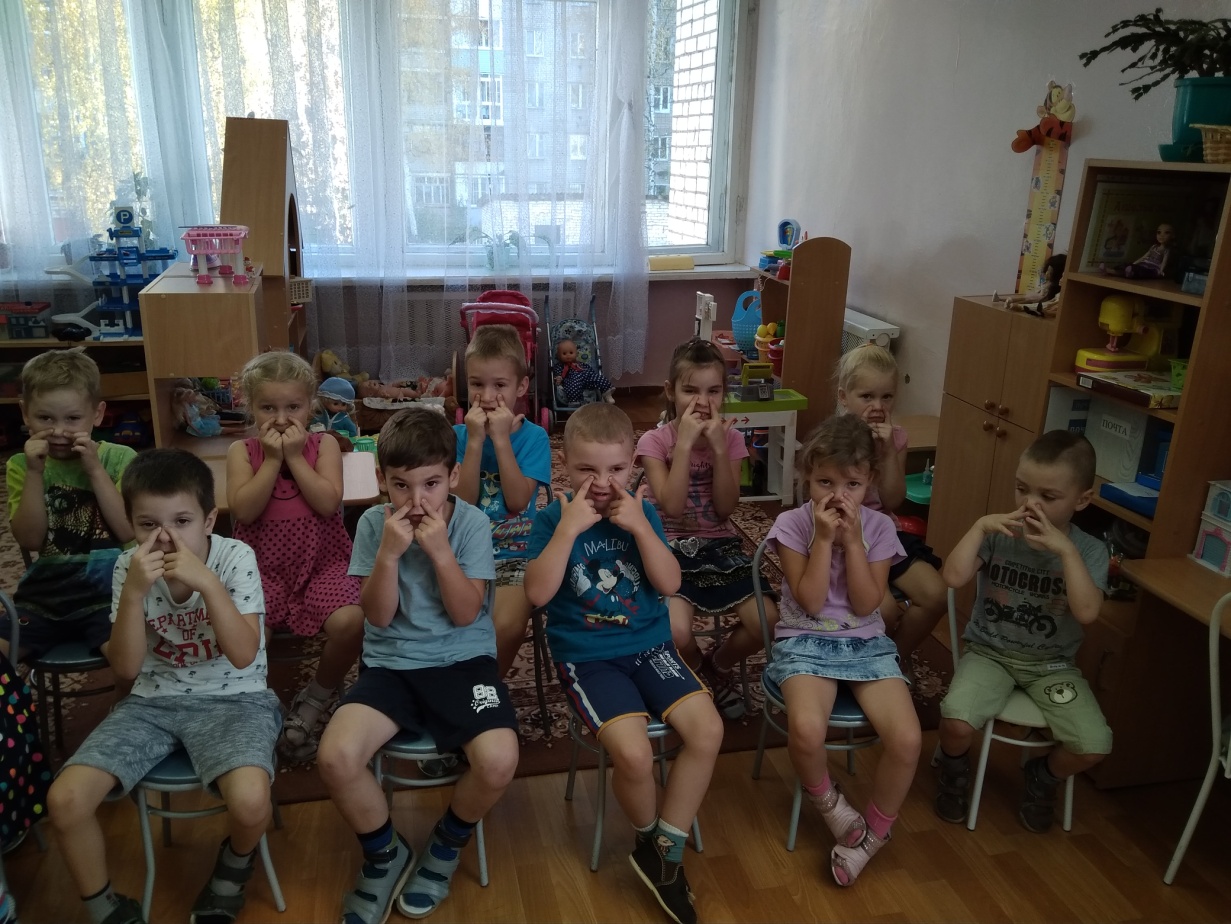 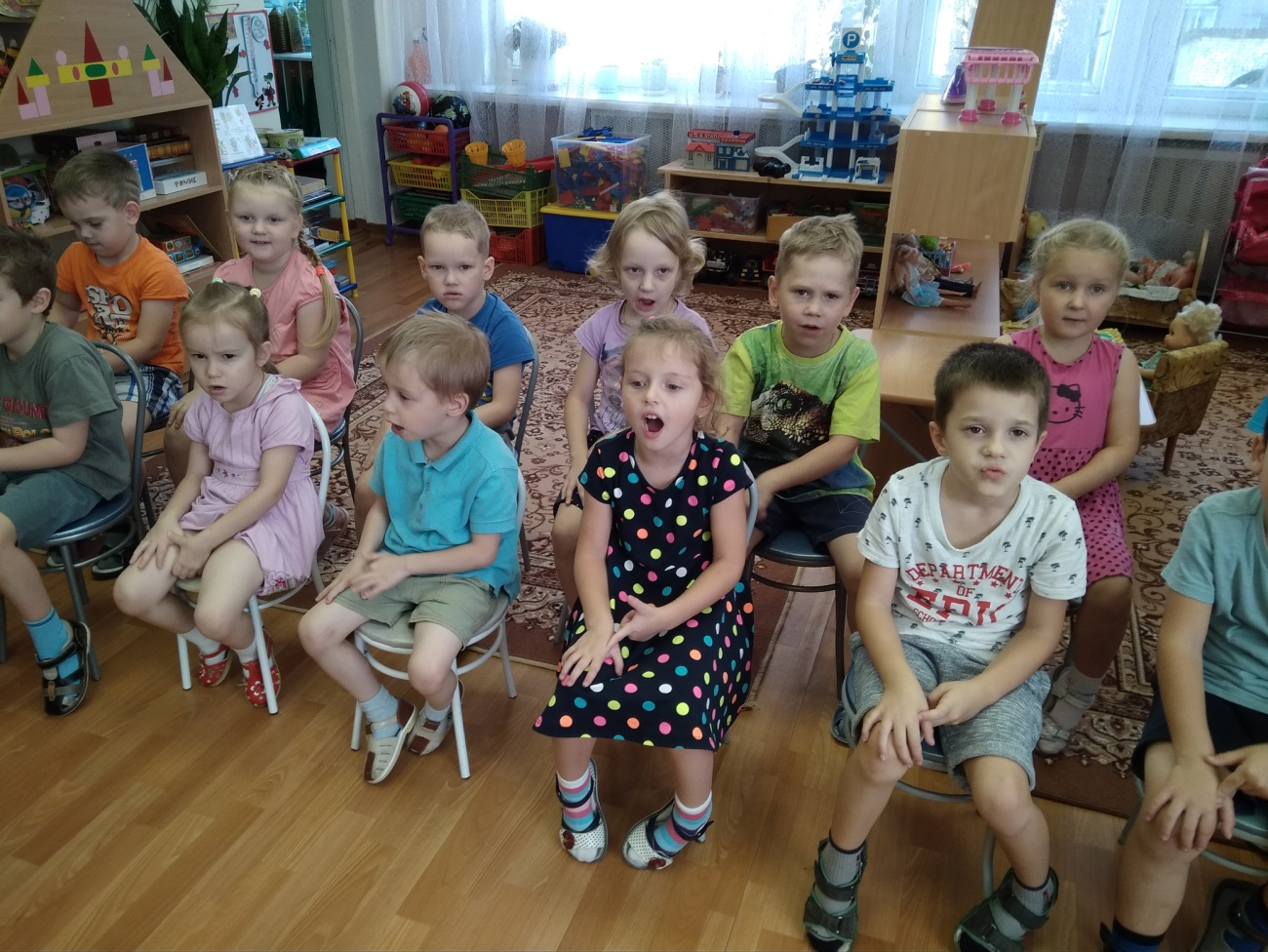 НОД Рисование «Солнце, воздух и вода – наши лучшие друзья»Игра «Окажем первую помощь»Чтение художественной литературы Жаброва Е. «Будь спортивным и здоровым», Л. Астанкова «Мы закаливаемся»II половина дняслушание песен по теме «ЗОЖ» Проведение закаливающих процедур с детьми - «О том, как мы закаляемся в группе»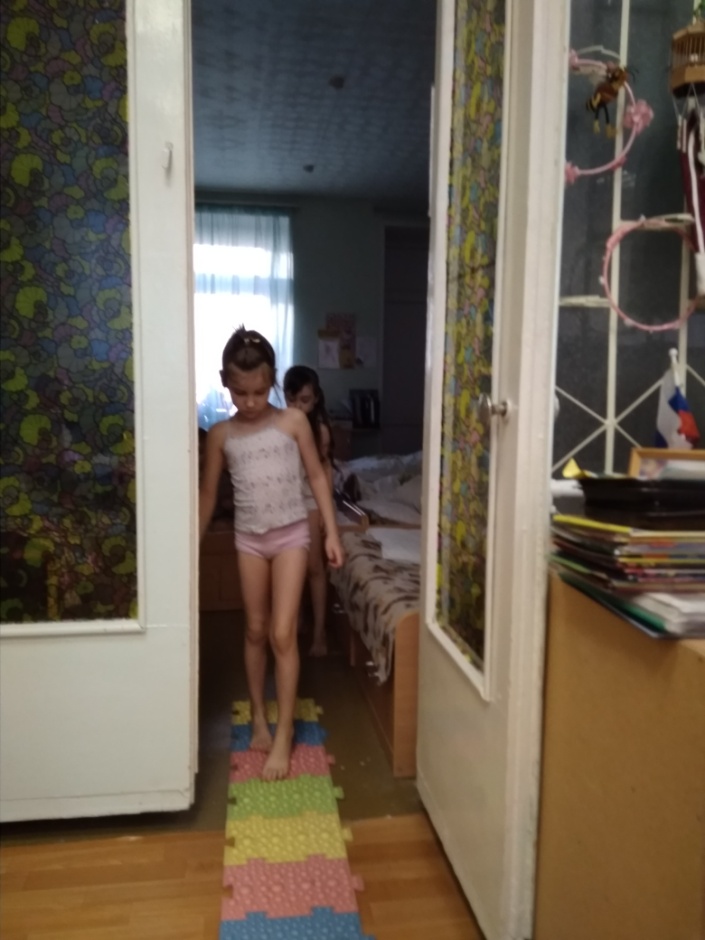 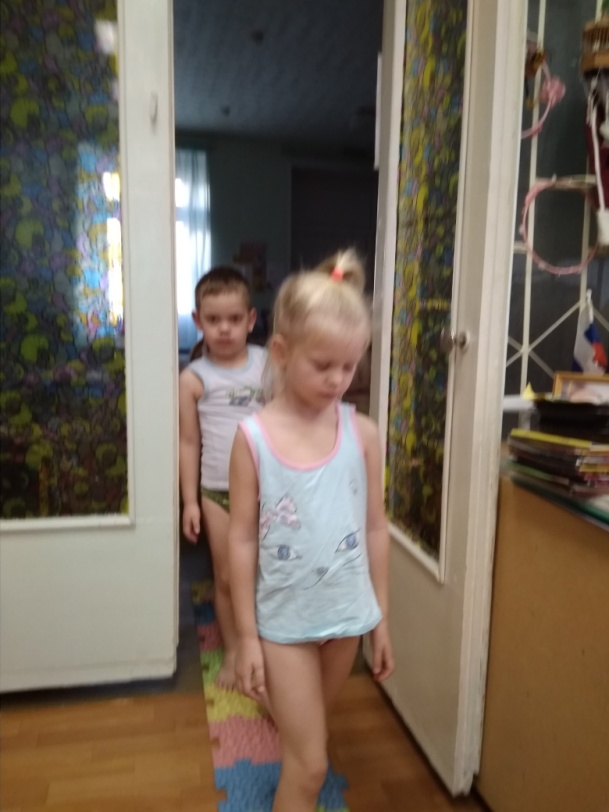 Семейный досуг «Будем здоровы!»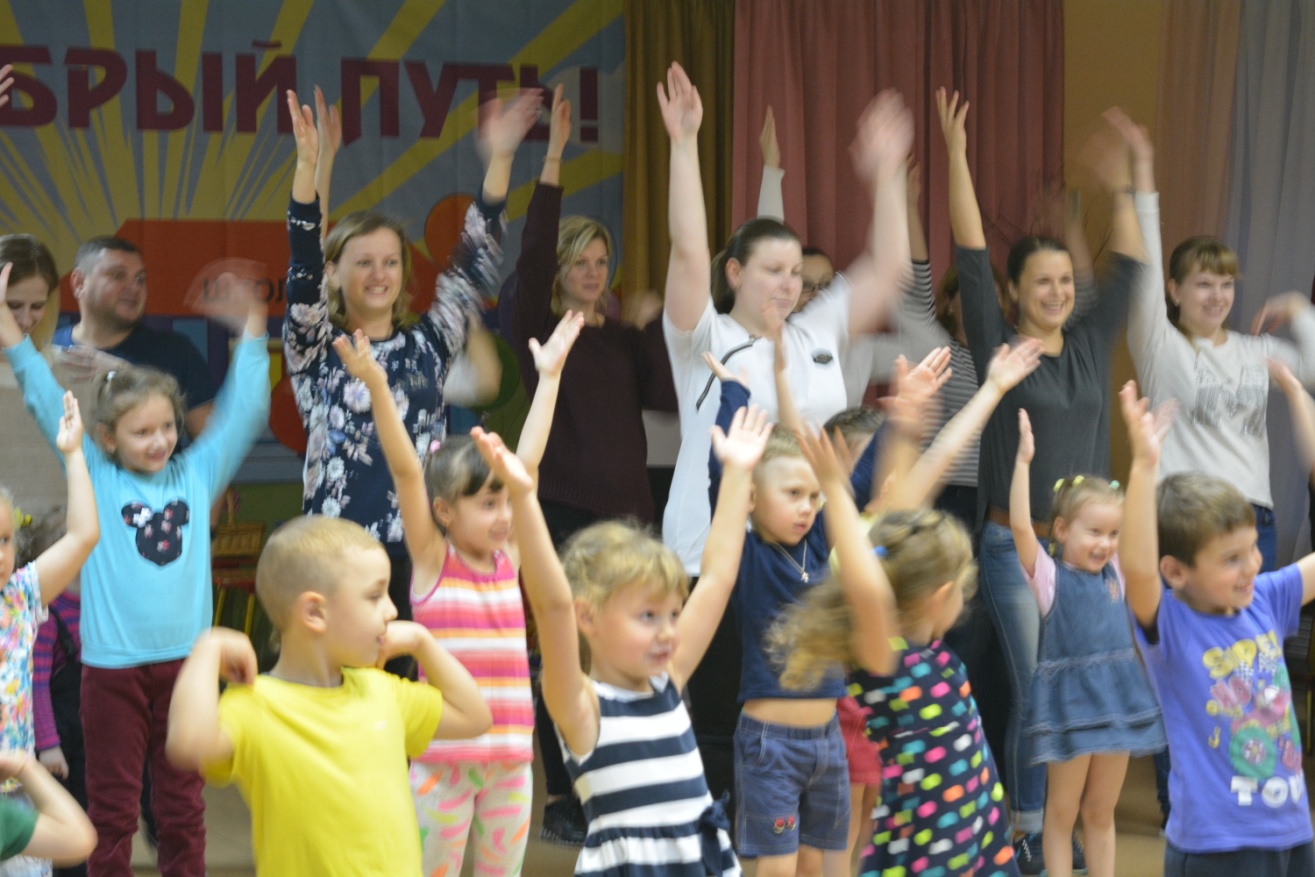 «Весёлая зарядка»Инсценировка «Сказка о том, почему лук горьким стал»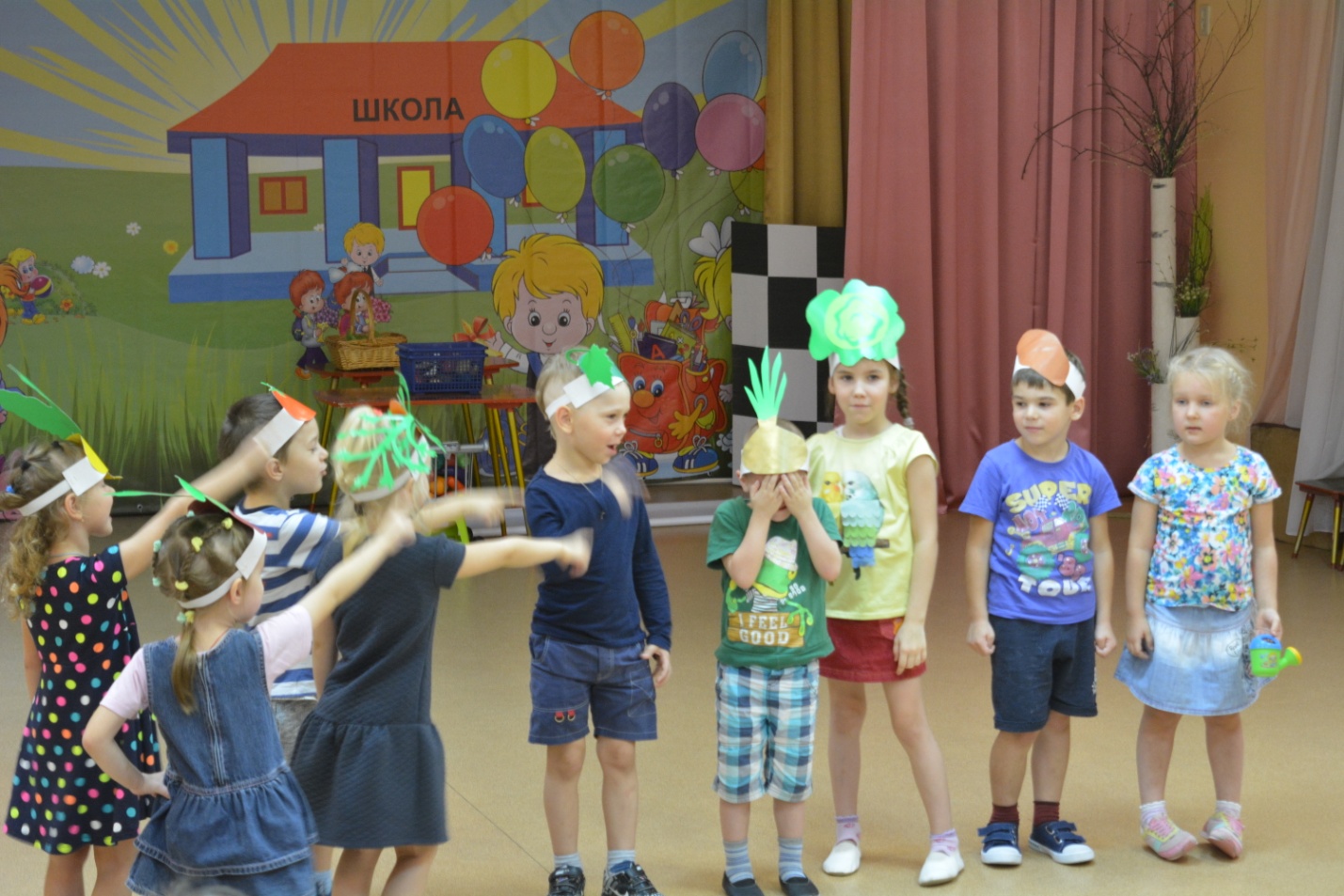 Весёлые игры и эстафеты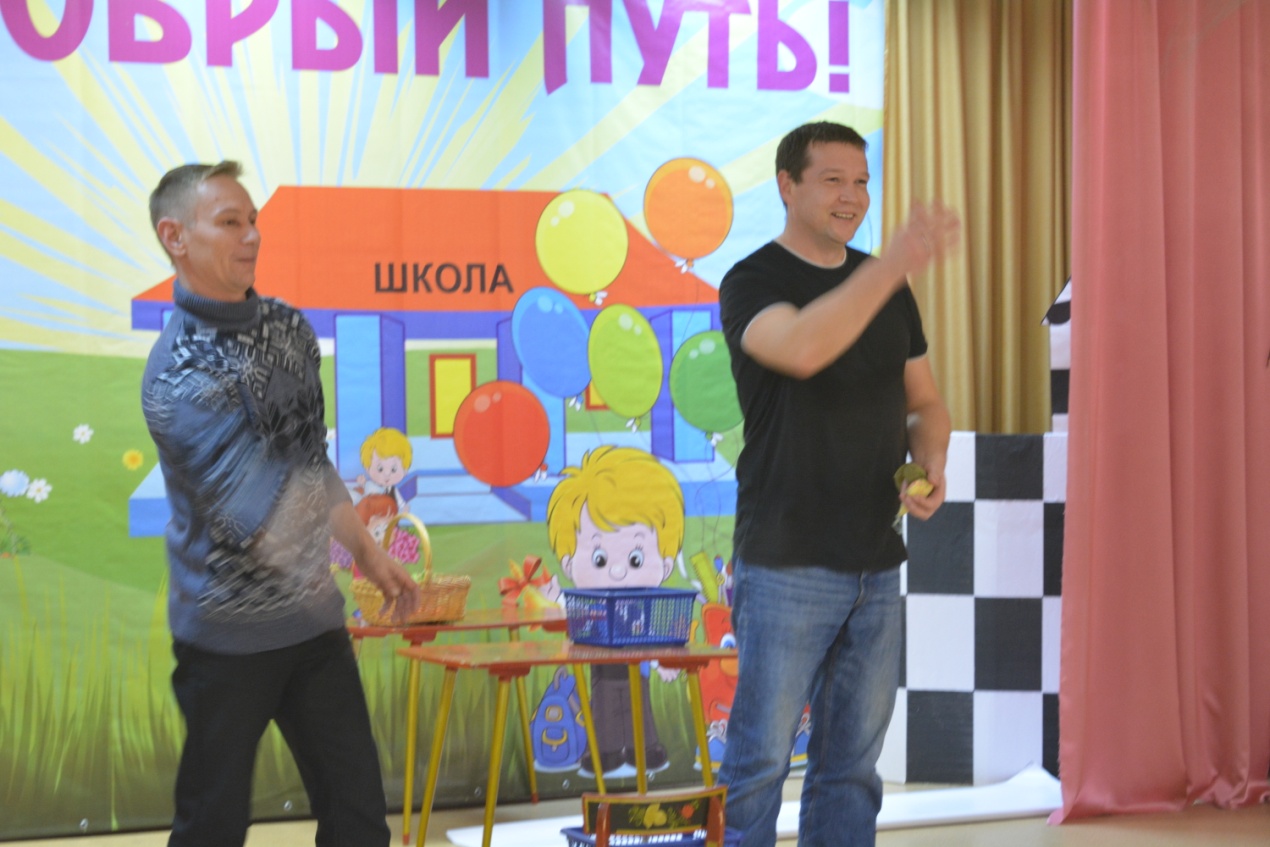 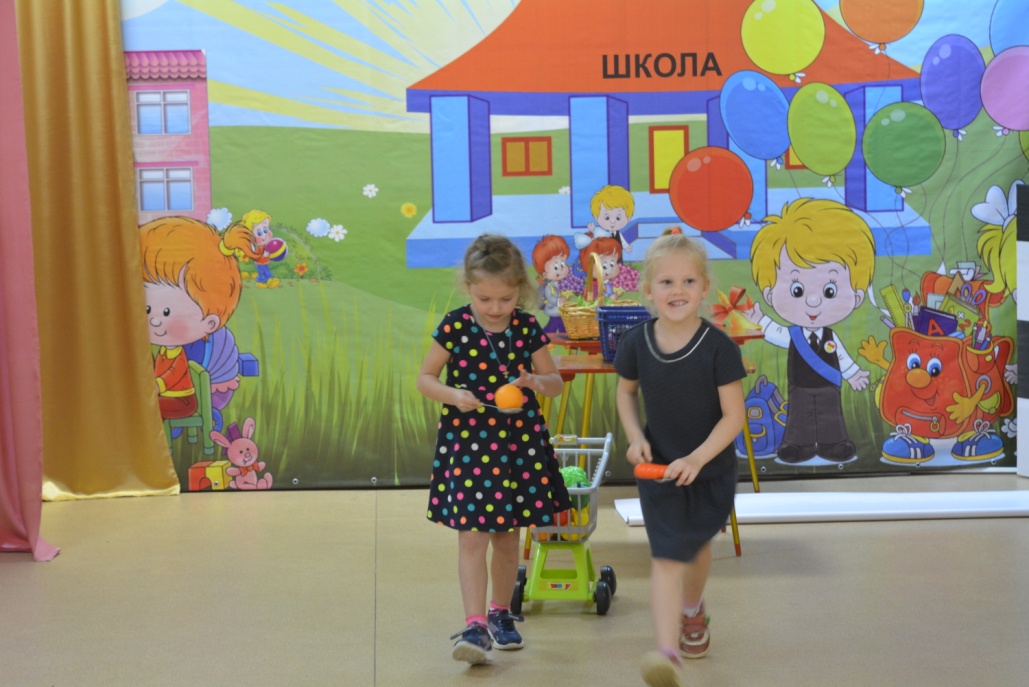 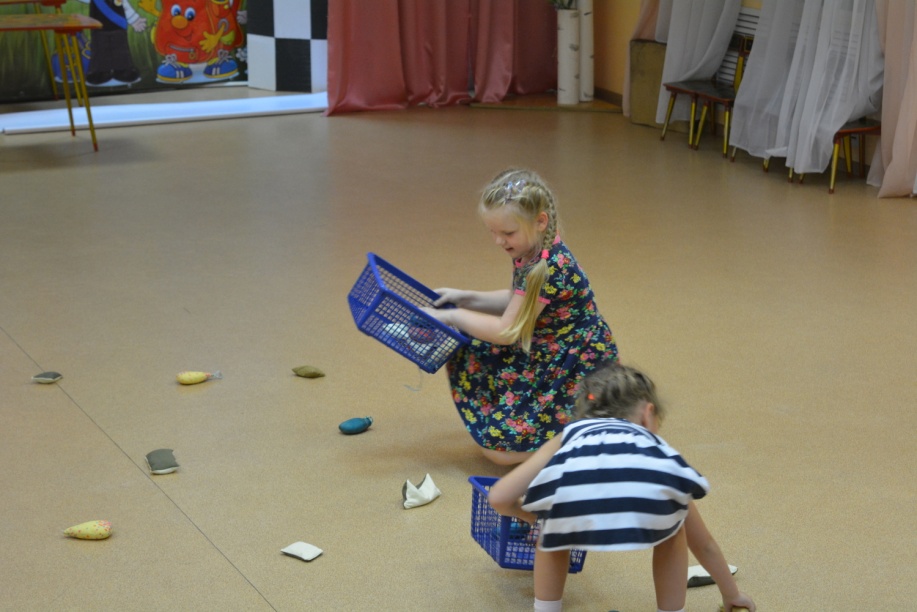 Научили родителей самомассажу.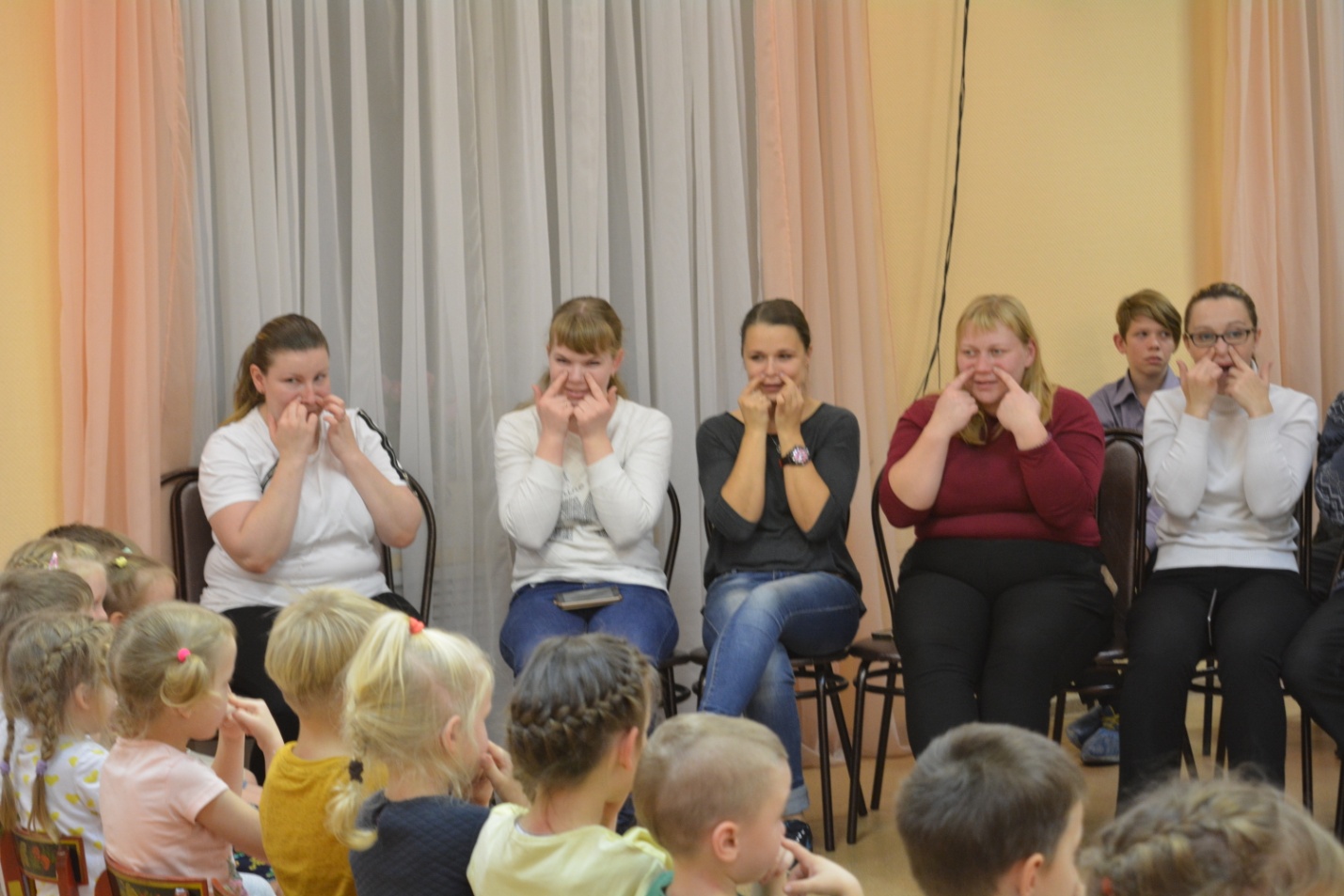 Узнали интересные факты про овощи и фрукты.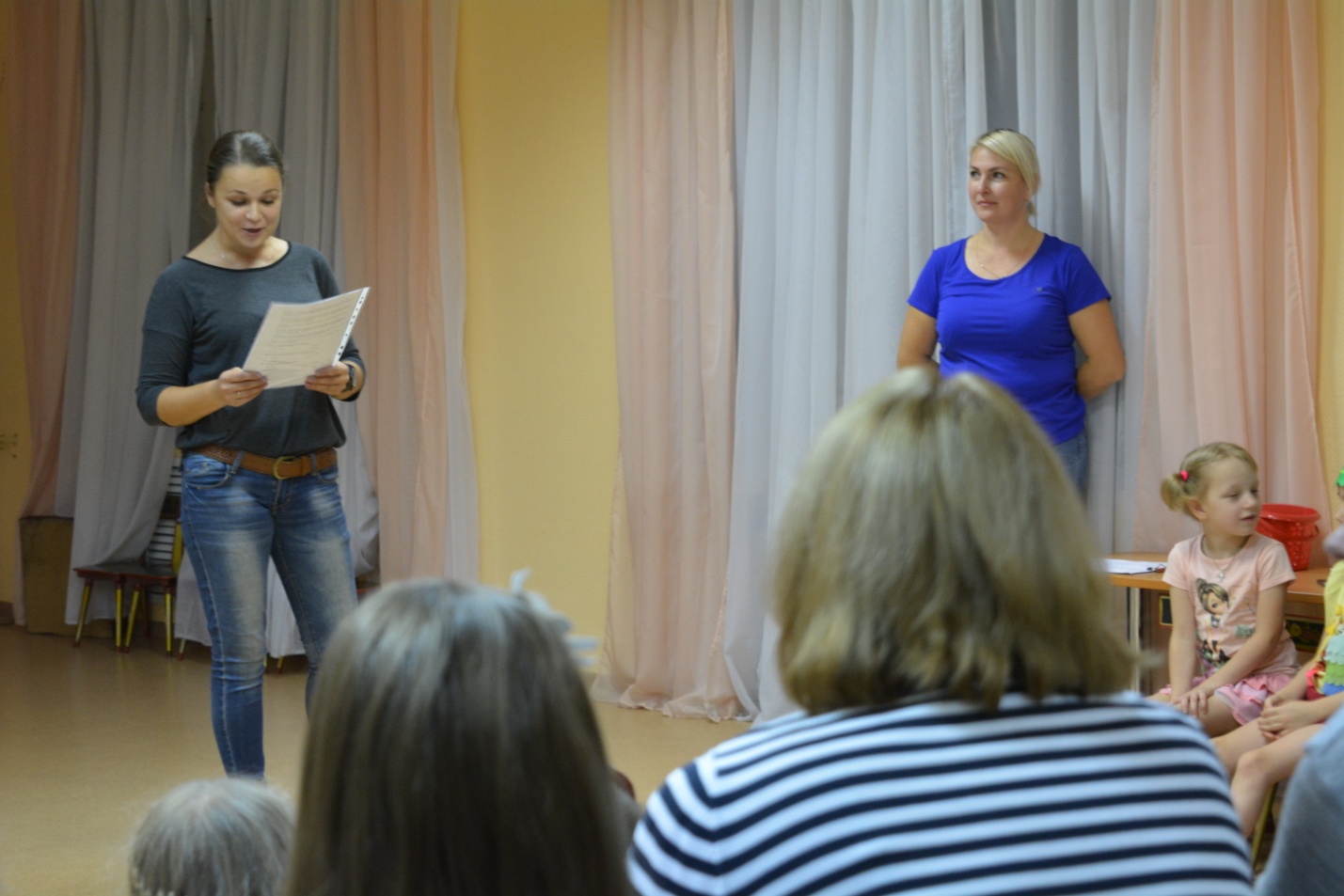 Мамы нам пожелали расти здоровыми и умными…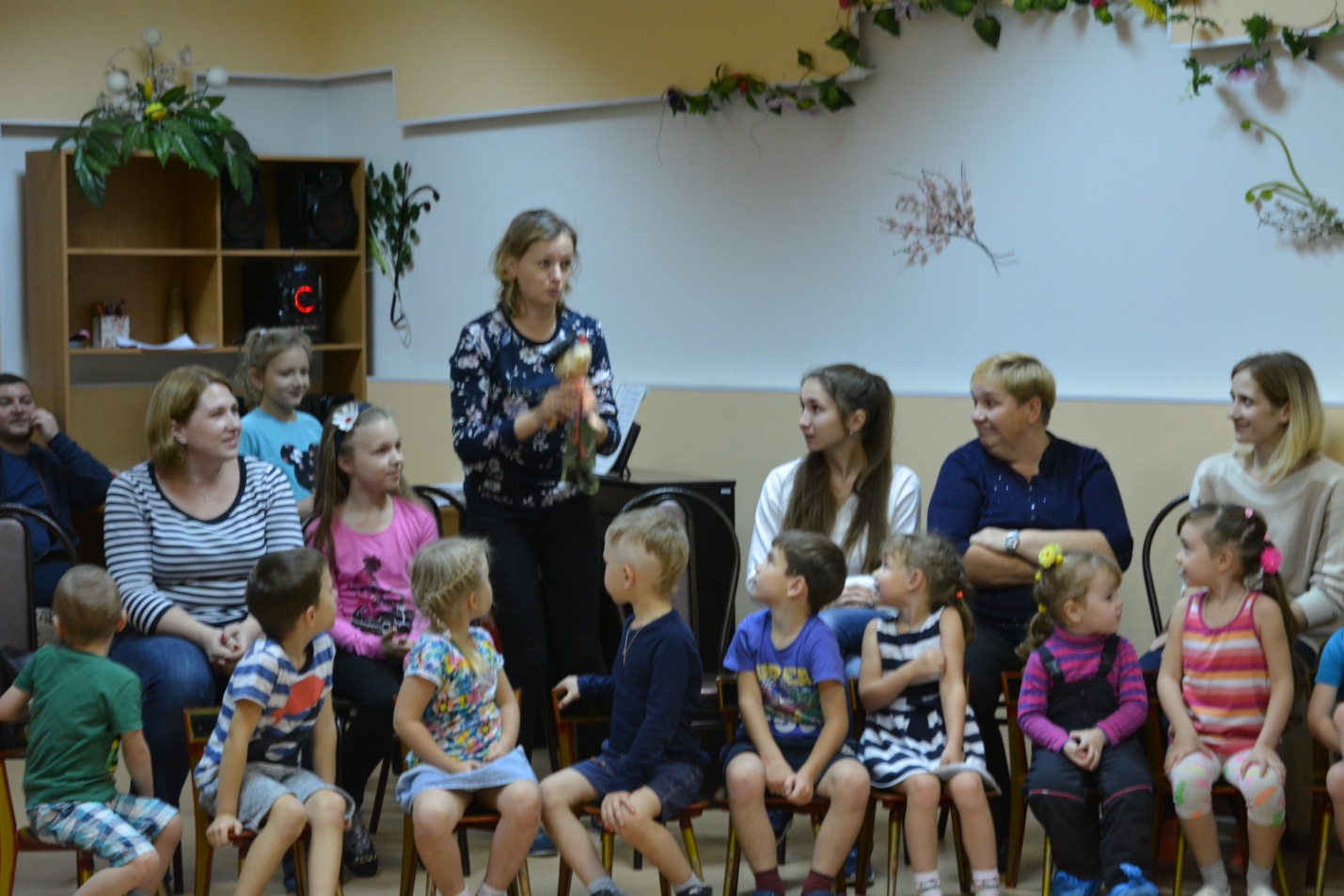 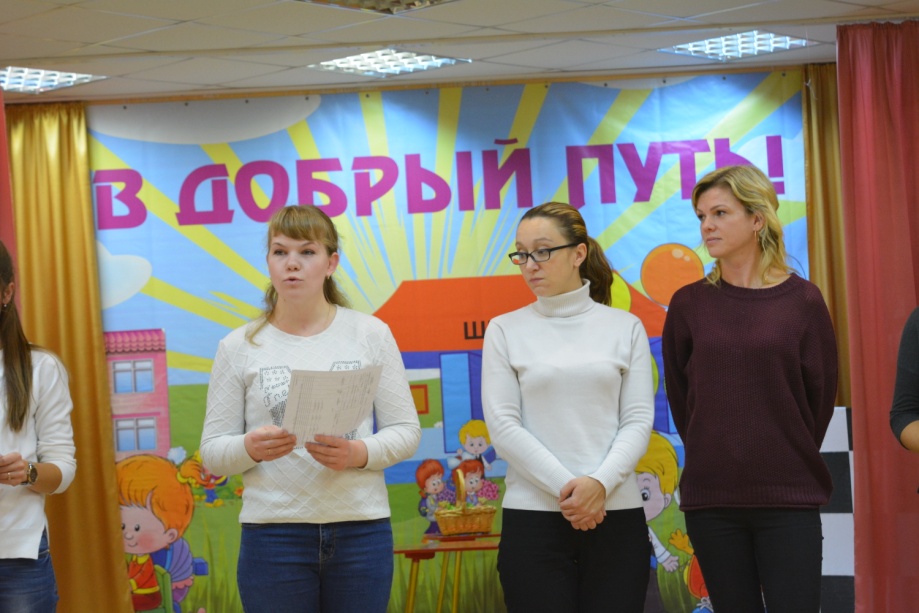 Было интересно и весело!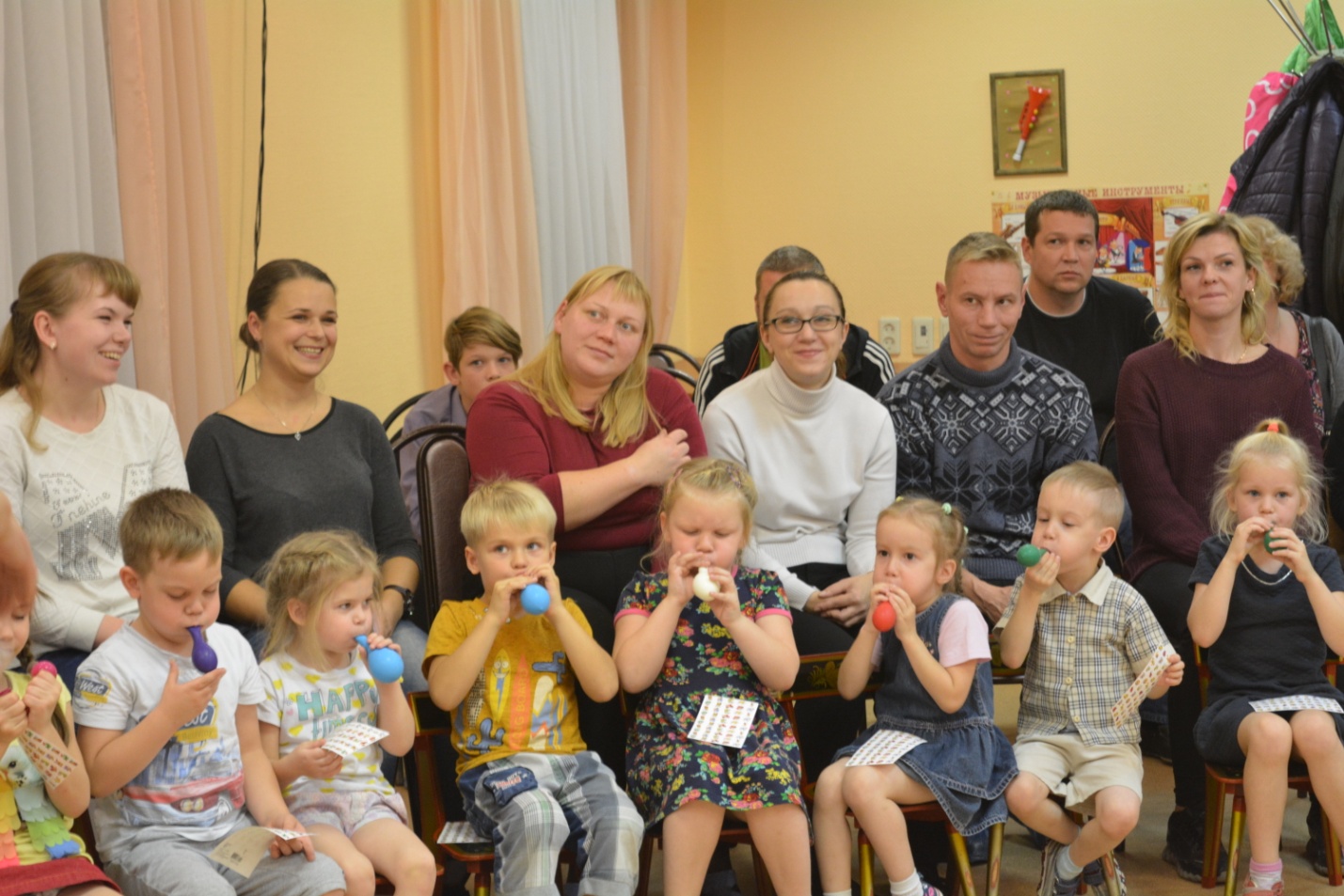 